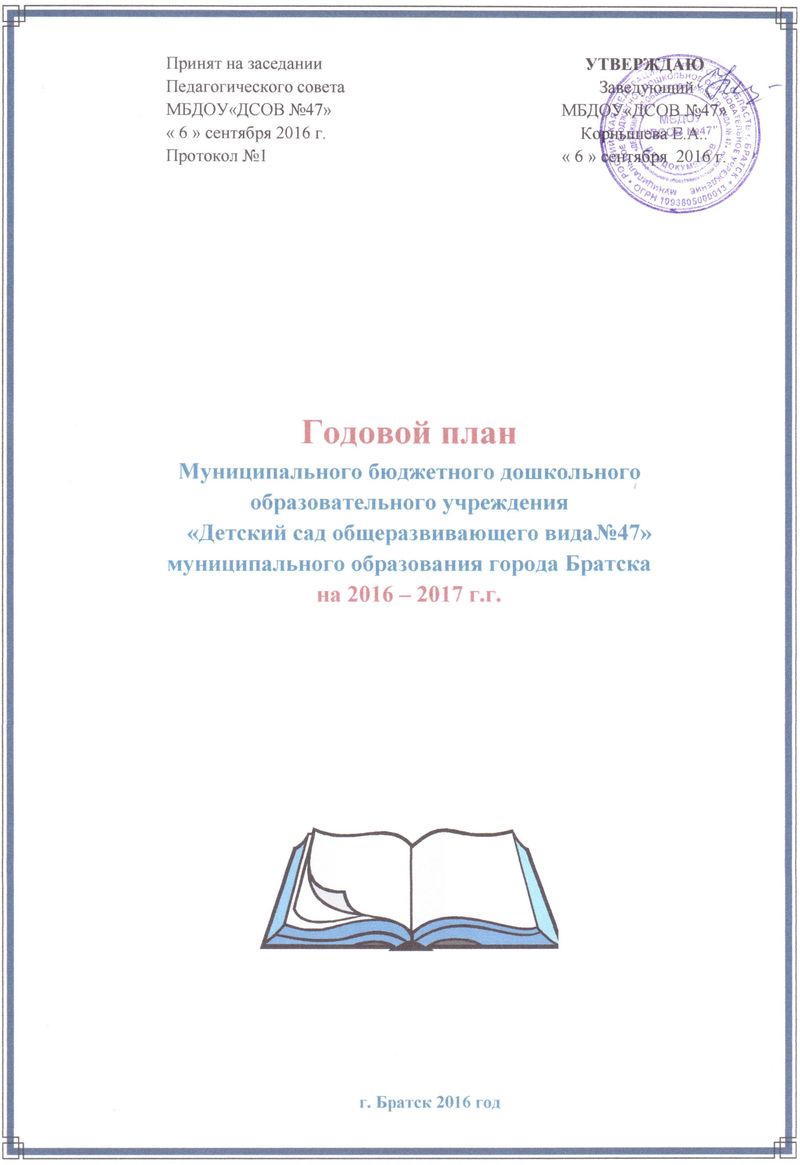 Цель: Совершенствование в МБДОУ психолого-педагогических условий, обеспечивающих реализацию  образовательной программы дошкольного образования (в соответствии с ФГОС).Годовые задачи:1.Обеспечить комплексный подход к решению задач по физической подготовке детей и снижению детской заболеваемости.2.Повышение профессиональной компетентности педагогов в проектировании индивидуальных образовательных маршрутов дошкольников.Содержание годового планаI раздел         Анализ работы за прошедший учебный годЗадача анализа – предоставление достоверной информации о жизнедеятельности ДОУ.Предмет анализа – анализ показателей, содержательно характеризующих жизнедеятельность ДОУ.Общая характеристика учреждения1.1.2.Информационная справка.Муниципальное дошкольное образовательное учреждение «Детский сад общеразвивающего вида №47» зарегистрировано 12. 01. 2009 г. за основным государственным номером 1093805000013. С 2009 года учреждение зарегистрировано как МДОУ «Детский сад № 47 общеразвивающего вида» г. Братска с приоритетным направлением физическое развитие.  С 2012 г. Муниципальное дошкольное образовательное учреждение «Детский сад общеразвиавющего вида №47» переименовано как Муниципальное бюджетное дошкольное образовательное учреждение «Детский сад общеразвивающего вида №47» муниципального образования города Братска, МБДОУ «ДСОВ №47», имеет лицензию на право ведения образовательной деятельности от 11.03. 2012 г., серия РО (3045778), регистрационный № 4343. В учреждении имеются: 6 групповых ячеек, одна из которых открылась 01.09.2014 для детей с 1,6-2 лет, 6 изолированных спальных комнат,  музыкально- спортивный зал. Также имеется медицинский блок: кабинет медицинской сестры, изолятор, процедурный кабинет; методический кабинет, пищеблок, прачечная,  кабинет заведующей.Режим функционирования учреждения с 7.00 до 19.00.Детский сад работает по пятидневной рабочей неделе, выходные дни: суббота, воскресенье.Данный режим работы учреждения обеспечивает выполнение базового компонента в соответствии с интересами и потребностями родителей, способствует  познавательному,  речевому, социально – коммуникативному, художественно – эстетическому и физическому развитию.Дошкольное образовательное учреждение сегодня – это 6 возрастных групп с общей численностью 148  воспитанников, укомплектованных по возрастному принципу:- ранний возраст – 2 группы – 44  детей- дошкольный возраст – 104 детей.Муниципальное дошкольное образовательное учреждение  «ДСОВ №47» г. Братска осуществляет свою образовательную деятельность  в соответствии:Закон ФЗ  от 29.12.2012 г. №273«Об образовании в Российской Федерации»;Приказ Министерства образования и науки Российской Федерации от 17 октября 2013 г. №1155 «Об утверждении федерального государственного образовательного стандарта дошкольного образования»;Постановление Главного государственного санитарного врача РФ СанПиН 2.4.1.2660-10 «Санитарно-эпидемиологические требования к устройству, содержанию, организации режима работы в дошкольных организациях» (№ 91 от 22.07.2010г);Изменения №1 к СанПиН 2.4.1.2660-10 «Санитарно – эпидемиологические требования к устройству, содержанию и организации режима работы в дошкольных организациях» (утверждены 20 декабря 2010 года Постановлением №164 Главного государственного  санитарного врача Российской ФедерацииСанПиН2.4.1.2731-10;Устав  МБДОУ «ДСОВ № 47», лицензией  и локальными правовыми  актами ДОУ.Дошкольное учреждение реализует образовательную программу дошкольного образования с приоритетным осуществлением деятельности по физическому воспитанию, образовательный процесс выстроен на основе комплексной программы «Радуга» под редакцией Т.И.Гризик, Т.Н.Доронова, Е.В.Соловьёва, С.Г.Якобсон - дошкольный возраст.Локальные акты1.1.3. Управление ДОУНепосредственное управление ДОУ осуществляет департамент образования г. Братска.Заведующий ДОУ – Корнышева Елена Анатольевна, действует от имени учреждения, представляет его интересы во всех организациях. Имеет высшее образование, первую квалификационную категорию по должности «заведующий», имеет стаж педагогической деятельности19 лет, в данной должности7лет.Старший воспитатель ДОУ – Михнёва Ирина Николаевна, имеет стаж педагогической деятельности 35 лет, в данной должности 6 лет.Управление учреждениемосуществляется на основе принципов единоначалия и самоуправления. Основу модели управления составляют три взаимосвязанных уровня взаимоотношений всех участников педагогического процесса.Обеспечение безопасности.Безопасность детей и сотрудников ДОУ обеспечивается комплексно: в учреждении установлены пожарная сигнализация и тревожная кнопка, которые обслуживают лицензированные организации за счет бюджетных средств.Разработан и утверждѐн паспорт антитеррористической безопасности объекта МБДОУ «ДСОВ № 47».С 19.00. до 07.00 в ДОУ организовано дежурство сторожей.Организация питанияВ ДОУ организовано 5-разовое питание на основе 10 – дневного примерного меню. В меню представлены разнообразные блюда, исключены повторы. Между завтраком и обедом дети получают соки или витаминизированные напитки. В рацион питания включены фрукты и овощи.Таким образом, детям обеспечено полноценное сбалансированное питание.Стоимость содержания (в расчете на 1 воспитанника в день) составляет –110 рублейСостояние посещаемости и заболеваемостиВажным показателем результатов работы ДОУ является здоровье детей.В учреждении созданы оптимальные условия для охраны жизни и укрепления здоровья детей, их физического и психического развития. Учитывая индивидуальные особенности здоровья ребенка, его эмоционального настроя, для каждого дошкольника намечен свой маршрут индивидуального развития и оздоровления. Оздоровительная работа осуществляется по следующим направлениям: соблюдение режима дня, учет гигиенических требований, отработка двигательного режима в группах и на прогулке, закаливающие мероприятия (с детьми проводятся: умывание холодной водой, полоскание рта после приема пищи, соблюдение температурного режима, в теплую погоду утренний прием на свежем воздухе, проведение утренней гимнастики и физкультурных занятий на улице, гимнастика после дневного сна, ходьба босиком по массажным коврикам, летом контрастное обливание ног).Систематически проводится обеспечение психологической безопасности личности ребенка:- профилактика психоэмоционального напряжения;- организация двигательного режима;- распределение физических и интеллектуальных нагрузок.В целях сохранения психического и физического  здоровья детей  в период адаптации используются личностно - ориентированная и игровые технологии, позволяющие дошкольникам адаптироваться к условиям ДОУ. С целью  снижения эмоциональной напряженности ребенка во время адаптации, в ДОУ работает консультативный пункт, в котором проводится предварительная диагностика ребенка, информирование родителей по подготовке ребенка к посещению в сад, консультирование  специалистов.Четко организованная система взаимодействия с родителями по вопросам адаптации позволяет в течение последних лет снижать показатели адаптации.Заведующим и педагогами проводятся индивидуальные беседы с родителями вновь поступивших детей, в которых выясняются условия жизни, режима, питания, ухода и воспитания в семье. На основании бесед и наблюдений за поведением ребенка в группе медсестрой даются рекомендации воспитателям и родителям, индивидуальные для каждого ребенка. Такие мероприятия, как:  сбор информации, наблюдения, щадящий режим, закаливание, неполный день пребывания в ДОУ, проводимые в детском саду, помогают установить динамику психологических и эмоциональных качеств у детей и способствуют снижению заболеваемости.В процессе адаптации уделяется внимание организации предметно- развивающей среды, режиму, накоплению коммуникативного опыта ребенка. Наблюдение за поведением каждого ребенка фиксируется в листах адаптации медиками, педагогами до тех пор, пока не было нормализовано поведение каждого ребенка. Периода даптации длился до декабря 2015.Количество детей, прошедших адаптациюСравнительная диаграмма прохождения адаптацииРезервы повышения результативности деятельности МБДОУ по данному направлению:Осуществлять тесное сотрудничество с семьей по обеспечению эмоционального и физического комфорта детей:-организация гибкого режима пребывания ребенка в группе;-продолжать информировать родителей (папки- передвижки, организационно- ознакомительные встречи, экскурсии по группе) о воспитании малыша;-организация встреч со специалистами, проведение семинаров- практикумов, деловых игр и тренингов;-индивидуальное сопровождение детей и родителей- заполнение листов наблюдений, проведение диагностики, совместных праздников, индивидуальных консультаций.;-активизировать активность ребенка: создавать условия, которых ребенок чувствовал бы себя «хозяином группы», хозяином предметной среды;-формирование коммуникативного опыта дошкольников.Эффективность оздоровительной работы  в ДОУ оценивается  по снижению уровня заболеваемости и количеством пропущенных детодней.Состояние здоровья детей по группам здоровьяКак видно из диаграммы увеличилось число детей с I-й группой здоровья на 27 детей, но наблюдается рост заболеваемости.Динамика общей заболеваемостиПоказатели заболеваемостиПредставленные цифры свидетельствуют, что не все дети являются абсолютно здоровыми, почти каждый ребенок имеет соматические заболевания, по понятным всем причинам: экология, питание, снижение жизненного тонуса, иммунитета, низкая двигательная активность, недостаточное пребывание детей на свежем воздухе, предпочтение теле и видео программ и др., которые носят объективный характер. За текущий год наблюдается увеличение количества детей с I-й группой здоровья, но заболеваемость возросла на 3 %, что вызывает тревогу.Анализируя данные за несколько лет,  выявлены следующие проблемы:- экологически  неблагополучная обстановка;- недостатки в организации утреннего приема детей – некоторые родители приводят в детский сад больных детей,  - недостаточно активно проводится работа по формированию двигательнойактивности на занятиях и в повседневной жизни;- нет системы взаимодействия с родителями по вопросам физического воспитания, что приводит к нескоординированным действиям педагогов и семьи.В связи с этим,  возникает  необходимость усиления санитарно - просветительской работы с родителями по ЗОЖ, профилактике заболеваний, увеличения двигательной активности и закаливания детей, поиска новых подходов к оздоровлению детей, базирующихся на многофакторном анализе внешних воздействий, мониторинге состояния здоровья каждого ребенка, учете и использовании особенностей  организма дошкольника, индивидуализации профилактических мероприятий, создания определенных условий в образовательной среде.Таким образом, решение проблемы сохранения и укрепления здоровья детей нашего дошкольного учреждения – приоритетная задача в развитии образовательного учреждения.Резервы повышения результативности деятельности МБДОУ по данному направлению:-Увеличение объема и интенсивности двигательной активности в режиме дня за счет внедрения дополнительных видов занятий двигательного характера (спартакиады, оздоровительный бег на воздухе, занимательная двигательная активность на прогулке, пробежки по дорожкам здоровья, корригирующая гимнастика);-Разработка индивидуальных маршрутов дошкольников с низкой ДА, участие родителей в составлении индивидуальных маршрутов;-Повышение педагогической культуры родителей в вопросах сохранения и укрепления здоровья детей, приобщении их к здоровому образу жизни, создание семейных традиций физического развития,  через  участие в работе родительского клуба «Здоровый малыш», совместные проекты «Быть здоровым - здорово!», «Истоки сибирского здоровья», совместные праздники и досуги, семинары- практикумы.-Создание  «островков здоровья» с целью создания условий для здоровьесбережения на территории ДОУ.  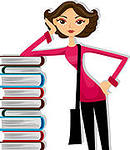 Условия осуществления  воспитательно - образовательного процессаКадровое обеспечение:МБДОУ «ДСОВ№ 47» укомплектован кадрами на 100%.В дошкольном учреждении сложился стабильный творческий коллектив с хорошим уровнем профессиональной подготовки в количестве: 14 педагогов.Администрация ДОУ:Заведующий – Корнышева Е.А.Михнёва И.Н.- старший воспитательСпециалисты:Музыкальный руководитель – 1Инструктор по ф/к – 1Педагог- психолог- 1Воспитатели – 10Педагогический коллектив ДОУ составляют 14 педагогов, из них:Уровень квалификацииВозрастной состав среди педагогов имеет следующие показатели:25-29 лет – 3 человека;30-39 лет – 5 человека;40-44 года – 2 человека;45-49 лет – 2 человека;50-54 года – 2 человек;Отраслевые награды:Михнёва И. Н. – зам. зав. по ВМР – «Почётный работник общего образования»;Педагогические работники, прошедшие повышение квалификации по профессиональной деятельности:Динамика уровня квалификации педагогов:Обучение  педагогов и руководителей ДОО в рамках Школы современного педагога в 2015/16 уч. годуПедагоги детского сада постоянно повышают свой профессиональный уровень, посещают методические объединения, знакомятся с опытом работы своих коллег и других дошкольных учреждений, приобретают и изучают новинки периодической и методической литературы. Все это в комплексе дает хороший результат в организации педагогической деятельности и улучшении качества образования и воспитания дошкольников.Таким образом, анализ профессионального уровня педагогов позволяет сделать вывод о том, что коллектив ДОУ:13 педагогов (92%) специальное дошкольное педагогическое образование, 1 педагог находится на обученииработоспособный, т.е. опытный (8 воспитателей имеют стаж выше 10 лет) и одновременно перспективный (5 воспитателей, стаж которых до 10 лет)имеет нормальный творческий потенциал – 13 педагогов  (100%)способен  к активному развитию - 8 воспитателей  (88%)  Вывод: в ДОУ соблюдается периодичность прохождения педагогами курсов повышения квалификации,  образовательный ценз  педагогов   соответствует  профессиональному уровню. Работа с кадрами в 2015 - 2016 учебном году была направлена на повышение профессионализма, творческого потенциала педагогической культуры педагогов, оказание методической помощи педагогам.Резервы повышения результативности деятельности МБДОУ по данному направлению:-Планирование повышение квалификации:-аттестация на 1-ю кв. категорию (ноябрь)- Чайникова А.Е. (молодой специалист), Зайцева Л.Ю. – муз. руководитель-аттестация на высшую кв. категорию (октябрь) Михнёва И.Н., Зимагулова Т.М.-Продолжать повышать профессиональный уровень через повышение квалификации, участие в ШСП с обобщением ППО, конкурсах разного уровня.Психолого - педагогические условия организации образовательного процессаДля успешной реализации Программы в МБДОУ «ДСОВ №47» созданы психолого- педагогические условия для полноценного развития дошкольников во всех основных образовательных областях через создание образовательной среды, которая:- гарантирует охрану и укрепление физического и психического здоровья детей: через  включение в воспитательно - образовательный процесс систему  мер оздоровительной направленности: ориентация на «зону ближайшего развития»; состояния здоровья, климатических особенностей региона; учет индивидуальных особенностей и интересов, предоставление ребенку свободы выбора в деятельности, создание условий для самореализации, бережное отношение к нервной системе. Устранению и предупреждению психоэмоционального напряжения детей, снижающих их уровень естественной активности и настроения способствует психологическая безопасность в  ДОУ: комфортная организация режимных моментов, гибкий режим, выстроенный с учетом физиологических потребностей детей, правильное распределение интеллектуальных и физических нагрузок; доброжелательный стиль общения с детьми; целесообразность методов и приемов; использование приемов релаксации.В ДОУ созданы условия для физического развития детей: оборудован музыкально- спортивный зал, спортивная площадка с необходимым оборудованием для организации двигательной деятельности детей.Предметно - развивающая среда обеспечивает реализацию ООПДО с учетом ФГОС и комплексной программы «Радуга»; функционально моделирует содержание интеллектуального и физического развития дошкольника; отвечает требованиям возрастных, психологических и индивидуальных  особенностей детей; стимулирует развитие самостоятельности и творческих способностей.Одним из актуальных и необходимых компонентов предметно-пространственной среды ДОУ являются  технические ресурсы, обеспечивающие применение информационно-коммуникативных технологий (ИКТ) в образовательном процессеНаличие данных технических ресурсов позволяет оформить  выставки детско-родительского творчества, стенды и праздничные плакаты; подготовить  авторские презентации, в соответствии с тематическими неделями.Сегодня поиск инновационных подходов к организации предметно-развивающей среды в ДОУ продолжается, главным критерием при этом остаются  творчество, талант и желание педагогов создать комфортные и развивающие условия для своих воспитанников.Материально - техническое и информационное обеспечение образовательного процесса учреждения соответствует существующим требованиям и принципам организации предметно-развивающей среды в ДОУ.Методическое обеспечение, используемое в ДОУ, полностью соответствует виду и типу дошкольного учреждения.В 2015\16 учебном году, согласно плану развития материально-технической базы, было предпринято следующее:приобретены информационные стенды в коридорах и холлах ДОУ; приобретены кабинки во 2-ю младшую группу (25);группы пополнились игровым материалом, пособиями для самостоятельной и  совместной деятельности детей;приобретен стеллаж для игрушек в группу раннего развития;приобретены микрофоны, музыкальные колонки и музыкальный микшер в музыкальный зал;приобретен ноутбук и принтер;в ДОУ оборудовано освещение безопасность;произведена покраска и ремонт веранд и малых форм, изготовлено нетрадиционное оборудование на участках.Резервы повышения результативности деятельности МБДОУ по данному направлению:Необходима модульная мобильная детская мебель; разнообразные игрушки и игровые материалы необходимые для организации совместной и самостоя-тельной деятельности детей в соответствии с приказом Министрества образования и науки РФ от 20 июля 2011 г. №2151 ФГТ к условиям реализации основной общеобразовательной программы дошкольного образования.Методическое обеспечениеМетодическое обеспечение, используемое в ДОУ, полностью соответствует виду и типу дошкольного учреждения. Образовательный процесс в образовательном учреждении выстроен на основе образовательной программы (ОПДО) разработанной в соответствии с ФГОС и комплексной программы воспитания, образования и развития детей «Радуга» от 2 до 7 лет в условиях детского сада, авторы: Т.И. Гризик, Т.Н.Доронова, Е.В. Соловьева, С.Г. Якобсон, научный руководитель Е.В. Соловьева. В программно- методический комплекс по реализации  Основной части Программы входит учебно- методический комплект предусмотренный программой «Радуга»: методические рекомендации, рабочие тетради в комплекте на каждого ребенка. По реализации 2-й части Программы, формируемой участниками образовательных отношений парциальные программы: М.Д. Маханева. Воспитание здорового ребенка, - М.:.Аркти, 1999г.; Н.С.Варенцова «Обучение дошкольников грамоте», М.Мозаика- Синтез, 2012 г.; Л.В.Куцакова «Занятия по конструированию  из строительного материала» М.Мозаика- Синтез, 2006 г.;  И.А.Лыкова «Программа художественного воспитания, обучения и развития детей с 2-7 лет», М. ТЦ Сфера, 2007 г.; Авторская комбинаторная  региональная программа «Я живу в Прибайкалье» (утверждена  МАУ ЦРРО протокол заседания ЭМС от 07.12.2012 г. №12).Реализация приоритетного направления по физическому развитию осуществляется на основе «Воспитание здорового ребенка»Маханева М.Д. Аркти.1998, «Развивающая педагогика оздоровления» Ефименко Н.Н ЛИНКА- ПРЕСС.2000; Н. Ефименко «Театр физического развития и оздоровления» Н.Н..ЛИНКА- ПРЕСС 1999;Ж.Е. Фирилёвой «Са- фи – дан - се»; Детство- Пресс.    Методическое и дидактическое оснащение педагогического процесса осуществляется в соответствии с ФГОС ДО. В ДОУ  постоянно пополняется фонд методической литературы по проблемам развития и воспитания детей (для педагогов и родителей); пополняется фонд детской и энциклопедической литературы для детей всех возрастов; ежегодно оформляется подписка на газеты и журналы.Методический кабинет оборудован в соответствии с принципами информативности (имеются основные информационные документы, разработаны планы: годовой, аттестации, курсовой подготовки, картотеки литературы и пособий; разработаны методические рекомендации по планированию совместной деятельности во всех группах;разработаны перспективные планы по всем разделам программы; весь материал строго систематизирован.Организация воспитательно - образовательного процесса Образовательный процесс в образовательном учреждении выстроен на основе образовательной программы (ОПДО) разработанной в соответствии с ФГОС и комплексной программы воспитания, образования и развития детей «Радуга» от 2 до 7 лет в условиях детского сада, авторы: Т.И. Гризик, Т.Н.Доронова, Е.В. Соловьева, С.Г. Якобсон, научный руководитель Е.В. Соловьева. В ДОУ используется авторская комбинаторная  региональная программа «Я живу в Прибайкалье» (утверждена  МАУ ЦРРО протокол заседания ЭМС от 07.12.2012 г. №12) Реализация приоритетного направления по физическому развитию осуществляется на основе «Воспитание здорового ребенка»Маханева М.Д. Аркти.1998, «Развивающая педагогика оздоровления» Ефименко Н.Н ЛИНКА- ПРЕСС.2000; Н. Ефименко «Театр физического развития и оздоровления» Н.Н..ЛИНКА- ПРЕСС 1999;Ж.Е. Фирилёвой «Са- фи – дан - се»; Детство- Пресс.ОПДО определяет содержание, организацию образовательной деятельности,   обеспечивает развитие личности, мотивации и способности детей в различных видах деятельности по  направления развития и образования детей. Обучение детей различным способам деятельности в ходе усвоения образовательных областей происходит в процессе познания, общения, созидания и в учебной деятельности (старший возраст), как в совместной деятельности, так и в самостоятельной.Максимально допустимый объем образовательной нагрузки соответствует санитарно- эпидемиологическим правилам и нормативам СанПиН.Воспитательно - образовательный процесс в ДОУ основан на двух организационных моделях, отличающая наличием партнерских позиций взрослого и ребенка, ребенок- ребенок, включающих: 1) совместную деятельность взрослого и детей; 2) самостоятельную деятельность детей, не только в рамках непосредственно образовательной деятельности, но и при  проведении режимных моментов в соответствии со спецификой дошкольного образования.Методическая работа, осуществляемая в течение учебного года, органично соединялась с повседневной практикой педагогов. Одной из главных задач в деятельности методической службы стало оказание реальной, действенной помощи всем членам коллектива.Формы методической работы:Традиционные:тематические педсоветы;проблемные семинары;семинары-практикумы;повышение квалификации;работа педагогов над темами самообразования;открытые мероприятия и их анализ;участие в конкурсах;организация курсовой и консультативной подготовки педагогов.Инновационные:«Методическое портфолио педагогов»;мастер - классы;проектная деятельность. Высшей формой методической работы является педагогический совет. В ДОУ прошло 4 педсовета по реализации годовых задач:Формирование инициативности и самостоятельности у дошкольников через создание условий в образовательной среде. Повышение  социально – педагогической компетентности родителей в  вопросах  введения  ФГОС  ДО.Педсовет№1 - установочный: ориентированый на образовательную деятельность, осуществляемую в рамках Основной образовательной программы ДОУ.Педсовет№2 – в форме педагогической мастерской «Один день из жизни детского сада». Цель: Повышение профессиональной компетентности педагогов по формированию инициативности и самостоятельности у дошкольников через создание условий в образовательной среде.Вопросы педсовета:1.Результаты тематической проверки «Создание условий в образовательной среде для формирования активности и инициативы у дошкольников» 2.Сообщение «Мотивы, побуждающие ребенка к деятельности» (Сергеева Н.В.)3. Сообщение «Воспитание инициативности у дошкольника его в условиях сотрудничества со взрослыми и сверстниками» (Болохина И.П.)..4.  Сообщение «Роль ситуаций успеха в развитии активности дошкольника»(Зимагулова Т.М.).5.Составление моделей предметно - развивающей среды в группах с учетом ФГОСПедсовет№3 -  круглый стол «Обеспечение информационной открытости в ДОУ». Цель: Повышение профессиональной компетентности педагогов в обеспечении информационной открытости в ДОУ по вопросам ФГОС.Вопросы педсовета:1.Итоги тематической проверки «Создание информационных условий для родителей в вопросах реализации ФГОС»2. Сообщение «Конкурсы и выставки, как способ вовлечения родителей в образовательное пространство ДОУ и обеспечение его информационной открытости» (Мухаметшина Н.Р.).3. Сообщение «Использование ИКТ в создании единого информационного пространства» (Чайникова А.Е.)4. Сообщение «Организация обратной связи с родителями воспитанников» (Серкова Н.Э.).5.Итоги конкурса «Единая информационная среда, как средство гармонизации детско-родительских отношений».Педсовет№4 - Итоговый, посвящен подведению итогов за прошедший учебный год и знакомству с проектом работы ДОУ на следующий учебный год. «Обратная связь»- презентация итогов работы ДОУ, определение основных направлений деятельности ДОУ на новый учебный год. На каждом педсовете были приняты решения к выполнению намеченных задач.Организация работы в группах раннего осуществлялась на МПС.В текущем учебном году было проведено 4 МПС, на которыхбыли определены направления работы педагогов,заслушивалась информация и отчеты педагогических, медицинских работников (соблюдение санитарно-гигиенического режима, вопросы охраны жизни и здоровья детей, организация работы в период адаптации детей к условиям детского сада, работа с семьей воспитанников, результаты нервно-психического наблюдения за развитием детей), определялась степень адаптации детей, уровень развития детей по эпикризным срокам, необходимые линии индивидуального развития и коррекции в развитии детей.На МПС были сделаны сообщения:«Особенности развития и воспитания детей раннего возраста в адаптационный период» (Белян Л.П.);«Создание условий для эмоционального благополучия детей раннего возраста» (Гаврилова О.П.);«Развитие самостоятельности у детей раннего возраста в процессе овладения к.г. навыками» (Чайникова А.Е.);«Развитие познавательной активности у детей раннего возраста посредством освоения сенсорных эталонов» (Петрова О.А.);В 2015- 2016 г. было проведено 4 семинара:-Теоретический семинар «Обеспечение психолого - педагогической поддержки семье в вопросах развития и образования, охраны и укрепления здоровья детей»;-Практикум- семинар «Поддержка индивидуальности и инициативы детей через создание условий в образовательной среде»;-Постоянно- действующий семинар «Социальная ситуация  развития детей в соответствии с ФГОС ДО. Использование ресурсов. Усвоение норм и ценностей в образовательной области «Социально- коммуникативное развитие»;-Практический семинар «Что должны знать родители о ФГОС ДО».Мастер- классы: «Игры, направленные на формирование активности и самостоятельности у дошкольников» (Сергеева Н.В.);«Развитие познавательной активности в процессе поисковой деятельности» (Мухаметшина Н.Р.);«Приобщение детей младшего дошкольного возраста к истокам народной культуры» (Белян Л.П.)- Консультации: «Роль педагога в развитии инициативности у дошкольника», «Проявление инициативы и самостоятельности у детей дошкольного возраста в разных видах деятельности», «Эффективное создание условий для участия родителей в образовательной деятельности».-Проведены открытые просмотры:  исследовательская деятельность «Готовимся к путешествию» (Барабанщикова Ю.С.), народный праздник «Сороки» (Мухаметшина Н.Р.)-Проекты «Куда исчезли насекомые или кто спрятался в листочке» (Барабанщикова Ю.С.), «Волшебница вода» (Серкова Н.Э.)-Прошел конкурс «Информационно - наглядные формы в образовательном пространстве по реализации ФГОС» (листовки, буклеты, папки- передвижки, страничка на сайте и т.д.)-Были организованы выставки: «Осенние фантазии», «Елочка- красавица», «Пасхальное яичко», «Марья искусница»Постоянно осуществлялся контроль над выполнением учебно-воспитательной работы,  требованием образовательной программы углубленной работой воспитателей. Проведены тематические проверки: «Создание условий в образовательной среде для формирования активности и инициативы у дошкольников»; «Создание условий в образовательной среде для формирования активности и инициативы у дошкольников»Педагоги ДОУ ведут активную инновационную  работу. В инновационной деятельности приняло участие 85% педагогов, опыт которых транслировался на разных уровнях: Городской уровень:«Лето моей мечты» «Квест» -Зимагулова Т.М.- участник«Лето моей мечты» «Видео- пиар» Зайцева Л.Ю.-дипломантОбразовательный форум «Образование Братска – 2015» Конкурс видеороликов и фотографий «Гордость Братска»- Зайцева Л.Ю- участникОбразовательный форум «Образование Братска – 2015» Конкурс видеороликов и фотографий «Гордость Братска» Зимагулова Т.М.-финалистКонкурс на лучшее мультмедийное дидактическое пособие «Музыкальный альбом» в рамках ШСП «Музыкальный руководитель»- Зайцева Л.Ю.- участникКонкурс методических разработок «Моя идея» в рамках Педагогической мастерской «Социоигровая педагогика»- Мухаметшина Н.Р.- призер, 2-е местоКонкурс методических разработок «Педагогическая мозаика» Исследовательский проект «Кто же спрятался в листочке?» в рамках ШСП «Воспитатель ДОУ»- Барабанщикова Ю.С. –участникКонкурс методических разработок «Развитие экспериментальной деятельности детей раннего возраста» Конспект «Веселые утята» в рамках ШСП «Воспитатель раннего возраста»- Чайникова А.Е.- участникРегиональный уровеньXIV Межрегиональная ярмарка социально- педагогических инноваций, проект «Навстречу друг другу» -Формирование коммуникативных навыков у дошкольников в рамках социокультурной среды: Михнёва И.Н., Зимагулова Т.М.,Мухаметшина Н.Р., Барабанщикова Ю.С., Зайцева Л.Ю., Сергеева Н.В.XIV Межрегиональная ярмарка социально- педагогических инноваций, проект Тема: «Разработка регионального компонента в реализации образовательной программы»- Михнёва И.Н., Зимагулова Т.М.,Мухаметшина Н.Р.- победителиXIV Межрегиональная ярмарка социально- педагогических инноваций, Мастерская «Изготовление георгиевской броши» - Барабанщикова Ю.СВсероссийский уровеньЦентр всероссийского конкурсного движения и инновационного педагогического опыта «Творчество без границ» «Призвание» номинация «Методическая разработка педагогов» Михнёва И.Н. –лауреатЦентр всероссийского конкурсного движения и инновационного педагогического опыта «Творчество без границ» «Призвание» номинация сценарий мероприятия- Белян Л.П. – дипломант 1 степениЦентр всероссийского конкурсного движения и инновационного педагогического опыта «Творчество без границ» «Призвание» номинация «Методическая разработка педагогов»- Гаврилова О.П.- лауреат 2-й степениЦентр всероссийского конкурсного движения и инновационного педагогического опыта «Творчество без границ» «Призвание» номинация сценарий мероприятия- Сергеева Н.В. – дипломант 1 степениЦентр всероссийского конкурсного движения и инновационного педагогического опыта «Творчество без границ» «Призвание» номинация сценарий мероприятия- Чайникова А.Е. – лауреат 3 степениЦентр всероссийского конкурсного движения и инновационного педагогического опыта «Творчество без границ» «Призвание» номинация фото и видео- Зайцева Л.Ю.- дипломант 2-й степени«Калейдоскоп» Педагогический проект конкурсная работа «Учимся общаться» Межрегиональный центр поддержки творчества и инноваций «Микс» при методической поддержке педагогического института ФГБОУ «Иркутский государственный университет»- Барабанщиковав Ю.С- дипломант 3-й степениIV конкурс мультимедийных технологий «Организация работы с семьей»- Михнёва И.Н., Чайникова А.Е., Барабанщикова Ю.С- участникиПартия родителей будущего «ТОП- 100 лучших воспитателей России» Михнёва И.Н.- участникИнформационный центр методического объединения педагогов Сибирского Федерального округа «Магистр» номинация «Педагогические идеи и технологии в образовании дошкольников» Мастер- класс «Тренируем пальчики- развиваем речь»- Барабанщикова Ю.С.- дипломант 2-й степениОбразовательный центр «Шкатулка талантов», конкурс конспектов- Чайникова А.Е.- дипломант 2-й степениОбразовательный центр «Шкатулка талантов», конкурс конспектов Мухаметшина Н.Р.- участникИнтеллектуальный конкурс «Умната» блиц- олимпиада «Непослушание детей и его возможные причины»- Сухань Л.В.- лауреатИнтеллектуальный конкурс «Умната» блиц- олимпиада «ФГОС дошкольного образования» Михнёва И.Н.- победитель Информационный центр методического объединения педагогов Сибирского Федерального округа «Магистр» номинация «Педагогические идеи и технологии в образовании дошкольников»: Мастер- класс «Приобщение детей раннего возраста к истокам народной культуры»- Белян ЛП. –дипломант 2-й степени;Педагогический проект «Формирование коммуникативных навыков у дошкольников в рамках социокультурной среды «Навстречу друг другу»- Михнёва И.Н.- дипломант 2-й степени; Методическая разработка «Развитие речевых навыков у детей раннего возраста в процессе предметно - манипулятивной деятельности» Гаврилова О.П.,  - дипломант 1-й степени;Методическая разработка «Детско - взрослые творческие проекты в условиях творческой мастерской» - Зимагулова Т.М. дипломант 1-й степени;Методическая разработка «Формирование познавательного интереса у детей старшего дошкольного возраста  через элементарную поисковую деятельность»- Мухаметшина Н.Р. дипломант 1-й степени;Методическая разработка «Техника установления контакта с ребенком»-Сухань Л.В., «Технология создания атмосферы радостного проживания периода детства, способы поддержки детской инициативы, организации жизни группы»- Михнёва И.Н. дипломант 1-й степени;Методическая разработка «Игры, направленные на формирование активности и самостоятельности у дошкольников» - Сергеева Н.В. дипломант 1-й степени; Методическая разработка «Использование ИКТ  в деятельности педагога» -Чайникова А.Е., Музыкально- дидактическая игра «Фиксики» - Зайцева Л.Ю. дипломант 1-й степени;«Педагогическое мастерство»: номинация Детско- родительские встречи «Книги своими руками» -Зимагулова Т.М.-лауреат, разработка группового занятия «Готовимся к путешествию» -Барабанщикова Ю.С- лауреат,  мероприятие «Святые сороки» -Мухаметшина Н.Р.- участник,«Интелектум» Конкурс методических разработок Презентация конспекта «Готовим репортаж о птицах- Мухаметшина Н.Р.- дипломант 1-й степениПредставление опыта в рамках ШСП:- ШСП, направление «Старший воспитатель» -  Презентация методических и педагогических практик. Мастер- класс «Технология создания атмосферы радостного проживания периода детства, способы поддержки детской инициативы, организации жизни группы» - Михнёва И.Н.- Педагогическая мастерская «Проектная технология». Сообщение «Детско- взрослые творческие проекты»- Зимагулова Т.М.- ШСП «Воспитатель ДОУ» Презентация педагогической практики. Мастер- класс «Развитие речи детей раннего возраста в процессе предметно манипулятивной деятельности»- Гаврилова О.П.- IV муниципальная научно- практическая конференция “ФГОС – инновационный ресурс развития образования». Мастер- класс «Детско - взрослые творческие проекты в условиях творческой мастерской» - Зимагулова Т.М.Публикация авторских педагогических материалов педагогами в сборниках  научно-методических  и  научно-практических конференций и др. профессиональных изданиях- Гаврилова О.П.- Сборник научных статей, статей по обобщению педагогического опыта по материалам Всероссийского заочного семинара Иркутск 2015. Статья «Использование игровой технологии в речевом развитии детей раннего возраста»;- Михнёва И.Н., Зимагулова Т.М., Барабанщикова Ю.С, Мухаметшина Н.Р., Сергеева Н.В., Зайцева Л.Ю.Сборник материалов VIII региональной научно практической конференции «Факторы, проблемы и итоги развития инновационной деятельности в образовании»Размещение педагогами и руководителями образовательных организаций авторских публикаций  в сети Интернет в 2015/16 уч. году- Сайт ассоциации педагогов «Логос» -http://distkon.ru. Статья «Создание атмосферы радостного проживания периода детства в дошкольном учреждении, способы поддержки детской инициативы в рамках образовательного пространства»- Михнёва И.Н.;- Журнал «Воспитатель детского сада». www.vospitatelds.ru. Статья «Приобщение детей младшего возраста к истокам народной  культуры» - Белян Л.П., Статья «Формирование коммуникативных навыков у детей раннего возраста средствами игровых методов» - Чайникова А.Е.;- Всероссийский электронный журнал «Педагог ДОУ»www.pdou.ruhttp://www.pdou.ru/categories/2. Статья «Мотивы, побуждающие ребенка к деятельности» - Сергеева Н.В; Статья «Музыкально - творческое развитие как средство формирования коммуникативных навыков общения» - Зайцева Л.Ю.; Статья «Развитие речи дошкольников средствами моторики» - Барабанщикова Ю.С.; Статья «Новые подходы в формировании коммуникативных навыков дошкольников» - Мухаметшина Н.Р.Участие в семинарахАНО «Санкт- Петергбургский цент дополнительного профессионального образования» - «Инклюзивное образование сегодня: от теории к практике»: Михнёва И.Н, Корнышева Е.А., Зимагулова Т.М., Зайцева Л.Ю.Издательский центр ВЕНТА ГРАФ. «Создание современной образовательной среды для реализации требований ФГОС дошкольного и начального образования» - Мухаметшина Н.Р.;МБЛОУ «ЦРР №9» «Формирование коммуникативных компетенций педагога в разных ситуациях педагогического взаимодействия» - Мухаметшина Н.Р.;Департамент образования г. Братска. «Правовое регулирование в сфере образования. Проблемные вопросы реализации Федерального закона «Об образовании в Российской Федерации». Новации трудовых отношений и их учет в практике управления в образовательной организации» - Корнышева Е.А.Вывод:В МБДОУ «ДСОВ №47» методическая работа направлена на совершенствование педагогического мастерства педагогов, повышение их профессиональной компетентности, потребности в самообразовании.Вместе с тем, некоторые педагоги продолжают испытывать затруднения в организации образовательного процесса в условиях реализации ФГОС ДО, слабо владеют технологиями индивидуализации образовательного процесса, что в свою очередь отрицательно влияет на качество образования.Резервы повышения результативности деятельности МБДОУ по данному направлению:Продолжать работу по освоению новых подходов к организации образовательного процесса в свете ФГОС ДО,  через использование разнообразных форм деятельности, адекватных возрасту; индивидуализацию образования через ориентированную помощь в реализации потребностей ребенка, создания условий для максимальной реализации способностей и возможностей ребенка, поддержку.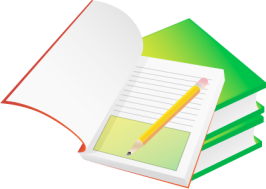 Результаты образовательной деятельностиВ качестве измеряемых показателей результатов образовательной работы в ДОУ выступают:1. Педагогическая диагностика уровня освоения детьми ООП ДО. 2. Психологическая диагностика готовности детей к обучению в школе.Цель психологической диагностики: изучение уровня психологической готовности к обучению в школе.В психологической диагностике принимало участие 16 дошкольника. По результатам обследования выявлены следующие показатели:Сравнительный анализ результатов психологической подготовки детей к школьному обучению(2015 май- 2016 май)- положительная динамика-снижение показателяДиаграмма результатов готовности детей к поступлению в школуНаблюдается динамика уровня развития кратковременной слуховой памяти на 7%, произвольного внимания на 14%, способности к обобщению (логическое мышление) на 28%, концентрация внимания на 6%. Снижение показателей по мотивационной готовности детей к школе: низкий уровень 6%, снижение высокого уровня на 6%; зрительная память: снижение показателя высокого уровня на 8%Выводы:Дети, готовящиеся к поступлению в школу, имеют достаточно высокую учебную мотивацию, хороший уровень развития слуховой и зрительной памяти, умеют ориентироваться в своей работе на образец, имеют хороший уровень развития логического мышления. Дети могут концентрировать свое внимание при выполнении заданий педагога. Умеют выделять существенные признаки, способны обобщать и классифицировать предметы,  устанавливать причинно-следственные связи. Умеют составлять рассказы по картинке. К обучению в школе готовы - 60% детей, условно готовы – 40% .Резервы повышения результативности деятельности МБДОУ по данному направлению:С целью повышения мотивационной готовности к школе продолжать формировать у дошкольников положительное отношение к школе через повышение самооценки, как один из важнейших механизмов саморегуляции, позволяющий ребёнку преодолевать трудности через оценку достижений, создание ситуаций успехов в процессе разнообразной деятельности.Организовать работу по повышению педагогической компетентности родителей в вопросах семейной социализации дошкольника в преддверии школы через индивидуальные беседы, рекомендации, информационно- просветительскую работу, индивидуальные занятия родителей с детьми.Педагогам подготовительной группы обратить внимание на развитие зрительной памяти дошкольников через использование контроля правильности запоминания, зрительного ряда, схемы - подсказки, моделирование, заучивание стихов, повторение рассказов и сказок, игры на развитие зрительной памяти.Анализ усвоения основной программыЦель педагогической  диагностики: оценка индивидуального развития дошкольников, анализ результатов освоения основной образовательной программы.В психологической диагностике принимало участие 131 дошкольника. По результатам обследования выявлены следующие показатели:Результаты детского развития детей 1-й младшей группы (возраст 3 года)Вывод: Наблюдается положительная динамика по всем направлениям развития в диапазоне от 48,7- 92,3Результаты  детского развития детей 2-3 лет  в динамике(2015 май- 2015 май)Уровень детского развития  в динамике (2015 май - 2016 май)Вывод: Анализ диагностики детского развития воспитанников первой младшей группы в учебном году отражает положительную динамику развития. Создание положительного микроклимата группы, оказание консультативной помощи родителям повлияло положительно на развитие детей. Дальнейшее повышение качества образования в ДОУ ориентировано на повышение уровня педагогической компетентности педагогов группы в области новых методических разработок по реализации общеобразовательной программы ДОУ.Результаты детского развития по освоению ООП в группах с 4-7 летРезультаты детского развития во 2-й младшей, средней, старшей, подготовительной группах по освоению программы по всем направлениям развития находятся в диапазоне от 55,7% -73 % усвоение, 26,8% - 43% частичное усвоение, 0,2%  - 1,3% неусвоение.Вывод: Итоги диагностики освоения ОП показали следующие   результаты:Наиболее высокие результаты по художественно- эстетическому развитию в диапазоне 33% -67, социально- коммуникативному 26,8% - 73%; наблюдаются низкие показатели по речевому развитию 1,3%, физическому развитию 0,5%, познавательному развитию 1,3%, социально -  коммуникативному развитию 0,2%Динамика результатов педагогической диагностики  по усвоению ОП(сентябрь 2015 - май 2016)Результаты педагогической диагностики  по усвоению ОП в динамике(май 2015- май 2016)Уровень усвоения ОП ДО в динамике     2015 май - 2016 майОбщий результат детского развития по сравнению с прошлым годом: наблюдается снижение на 0,6% высокого уровня, на 3,4% среднего уровня и снижение низкого на 0,1%По сравнению с прошедшим годом  наблюдается положительная динамика  усвоения Программы по образовательной области «Познавательное развитие» в средней	 группе на 37,9%, «Социально- коммуникативное развитие» во 2-й мл. группе на 3,5%. В целом наблюдается снижение показателя  усвоения программы на 5,8%. Не усвоили программу дети в диапазоне 0,1% - 4,1% (дети средней и старшей группы). По сравнению с прошлым годом процент неусвоения Программы наблюдается у детей средней группы по образовательной области «Речевое развитие» (0,5%), «Социально-коммуникативное развитие» (0,4%), в старшей группе по образовательным областям «Физическое развитие», «Познавательной развитие», «Речевое развитие», «Социально- коммуникативное развитие» в диапазоне 0,4- 4,1%Резервы повышения результативности деятельности МБДОУ по данному направлению Педагогам всех возрастных групп:Продолжать работу с детьми по приобретению двигательного опыта, развития основных движений, становления целенаправленности и саморегуляции в двигательной сфере, ценностей здорового образа жизни  через использование педагагических и здоровьесберегающих технологий адекватных возрасту.Продолжать формировать у детей познавательные действия, становление сознания, развитие их интересов, любознательность и познавательную мотивацию через разнообразную деятельность адекватную возрасту.Продолжать создавать условия для позитивной социализации дошкольников в образовательной среде развития инициативы и творческих способностей на основе сотрудничества со взрослыми и сверстниками и соответствующих дошкольному возрасту видов деятельности» через индивидуализированное обучение.Финансовые ресурсы и их использованиеОсновной целью финансирования учреждения является:- обеспечение государственных  гарантий прав граждан на получение общедоступного и бесплатного дошкольного образования;- обеспечение возможности выполнения федеральных государственных требований к структуре основной общеобразовательной программы дошкольного образования и условиям ее реализации;- обеспечение реализации обязательной части основной общеобразовательной программы дошкольного образования и части, формируемой участниками образовательного процесса;- отражение структуры и объема расходов, необходимых для реализации основной общеобразовательной программы дошкольного образования, а также механизм их формирования.Финансовое обеспечение реализации основной общеобразовательной программы дошкольного образования   учреждения осуществляется исходя из расходных обязательств на основе государственного (муниципального) задания учредителя по оказанию государственных (муниципальных) образовательных услуг в соответствии с федеральными государственными требованиями к структуре основной общеобразовательной программы дошкольного образования и условиям ее реализации.Муниципальное задание на оказание образовательных услуг муниципальными учреждениями формируется в порядке, установленном соответственно администрацией муниципального образования, на срок до одного года в случае утверждения бюджета на очередной финансовый год.Финансовое обеспечение государственных гарантий на получение гражданами общедоступного и бесплатного дошкольного образования за счет средств соответствующих бюджетов бюджетной системы Российской Федерации осуществляется в государственных и муниципальных образовательных учреждениях на основе нормативов финансирования образовательных услуг, обеспечивающих реализацию для воспитанника основной общеобразовательной программы дошкольного образования в пределах федеральных государственных требований к структуре основной общеобразовательной программы дошкольного образования и условиям ее реализации.Органы местного самоуправления  осуществляют  за счет средств местных бюджетов финансовое обеспечение предоставления дошкольного образования муниципальными образовательными учреждениями в части расходов на оплату труда работников образовательных организаций, расходов на учебники и учебные пособия, технические средства обучения, расходные материалы и хозяйственные нужды сверх норматива финансового обеспечения, установленного субъектом Российской Федерации.Финансовое обеспечение учреждения происходит на договорной основе в соответствии с требованиями Бюджетного кодекса РФ. Оплата питания, коммунальных услуг производится на основании муниципальных контрактов. Приобретение материальных средств и пополнение материальных запасов учреждением на внебюджетные средства   осуществляется по счетам или на договорной основе.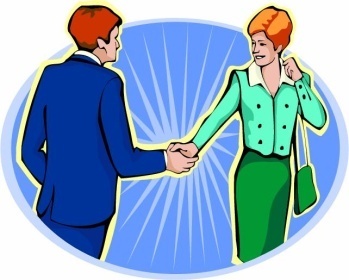 Взаимодействие с семьями воспитанниковВ целях повышения качества работы и создания системного подхода к решению задач всестороннего  развития детей в детском саду «Гнездышко» в педпроцесс были привлечены родители.Активное включение родителей в воспитательно - образовательный процесс  занимает достойное место в ряду приоритетных направлений в ДОУ. Совместные проекты, праздники, встречи, конкурсы открывают широкие возможности для личной самореализации взрослых и детей.В ДОУ проводится работа с родителями в разных формах. Организована консультационная деятельность всех специалистов ДОУ, проведены родительские собрания, совместные выставки, конкурсы, праздники, «День открытых дверей». Медперсонал ДОУ активно работал с родителями по вопросам оздоровления, проведения прививок, диспансеризации.Среди родителей проводилось анкетирование с целью изучения удовлетворённости родителей качеством образовательных услуг.Большинство опрошенных родителей (100%) отметили, что получают необходимую информацию о целях и задачах ДОУ в области обучения и воспитания, о режиме, питании, полностью удовлетворены специальной работой по адаптации,  имеют возможность присутствовать на занятиях, режимных моментах, о здоровье, привычках ребенка, получают  информацию о повседневных происшествиях в группе, успехах  ребенка.Анализ ответов родителей о возможности обсуждения проблем в воспитании и образовании дошкольников показал, что большинство педагогов используют стандартные формы работы с родителями: беседа (79%), информационный стенд (81,8%), собрание (78,8%), сайт ДОУ (45%). В связи с эти можно предположить не достаточную готовность педагогов использовать иные формы работы с родителями. Ответы родителей на вопрос анкеты  позволили выявить проблемы в создании условий для развития ребенка. 65% родителей полностью удовлетворяет предметно - пространственная развивающая среда, материально - техническое обеспечение и в целом эстетика ДОУ. 15% скорее не согласны с эстетическими  условиями ДОУ, 20% родителей затруднились полностью согласиться с тем, насколько эти условия соответствуют развитию ребенка. 97% опрошенных удовлетворены отношением ребенка с педагогами, отмечают достаточно высокий уровень профессиональных навыков педагогов  в индивидуальном подходе к ребенку. 3% опрошенных не удовлетворены отношением педагога к ребёнку и не уточняют свой выбор виде комментарий.Рекомендации по итогам анкетирования Продолжать вести системную работу по совершенствованию системы взаимодействия ДОУ с семьей для обеспечения открытости и доступности о деятельности учреждения, совершенствовании условий для реализации основной общеобразовательной программы используя различные формы взаимодействия администрации ДОУ с родителями, в том числе электронный ресурс.Включить в программу повышения квалификации дошкольного учреждения вопрос повышения профессиональной компетентности педагогов в сфере взаимодействия с родителями, использование интерактивных форм работы с родителями, изучение положительного педагогического опыта коллектива.Совместно с психологической службой ДОУ организовать обсуждение результатов анкетирования с целью проектирования дальнейшей работы с педагогами по разработке плана взаимодействия ДОУ с семьей, профилактике эмоционального выгорания, реализации личностно-ориентированного взаимодействия с детьми, реализации современных развивающих технологий.Многие родители  оказывали благотворительную помощь в приобретении игрушек, создании условий в группе для проведения воспитательно- образовательного процесса, проведении ремонтных работ. В учебном году в рамках работы с неорганизованными детьми была организована работа консультационного пункта для родителей детей, не посещающих ДОУ. Были проведены 2 групповых встреча  с родителями детей 1,6 -3 лет, которую посетили более 30 человек.Перспективы и планы развитияРезультаты образовательной  деятельности в ДОУ показали, что в учреждении активно проводилась работа по  реализации годовых задач:- Формирование инициативности и самостоятельности у дошкольников через создание условий в образовательной среде. -  Повышение  социально – педагогической компетентности родителей в  вопросах  введения  ФГОС  ДО., осуществлялась методическая поддержка педагогов по вопросам организации воспитательно - образовательного процесса, планирования, повышения профессионального мастерства. Большая работа проведена по созданию условий в образовательной среде,  в формировании инициативности и самостоятельности дошкольников в различных видах деятельности; созданию в ДОУ  условий для обеспечения психолого - педагогической поддержки семье и повышению компетентности родителей через создание единого информационного пространства, вовлечение родителей в разные формы деятельности, организацию обратной связи. Результаты педагогической деятельности показали, что педагоги активно создавали условия в образовательной среде для формирования активности и инициативы в условиях сотрудничества со взрослыми и сверстниками, осуществляли поддержку самораскрытия  детей через создание ситуаций успеха, формирования  положительного самоощущения – уверенности в своих возможностях, адекватной самооценки, проводили работу по мотивационной деятельности дошкольников, внедряли в практику инновационные педагогические  технологии. Вместе с тем, имея богатый практический опыт в выборе содержания, форм и методов обучения, созданию условий для совместной и самостоятельной детской деятельности  для проявления активности и инициативы,  многие педагоги до сих пор испытывают затруднения в организации образовательного процесса с учетом интересов и потребностей каждого воспитанника, используют фронтальные методы обучения, диктат и чрезмерную опеку, прямое обучение в противовес сотрудничеству и партнерству, не предоставляют право выбора деятельности самим дошкольником. Старые подходы в организации обучения отрицательно влияют на социальную ситуацию развития ребенка, и предполагают,  что все дети одинаково реагируют на определенный метод обучения, что следует быть «как все», «не проявлять характер», «не требовать лишнего»,  способствуют конформизму (отсутствию собственной позиции, беспринципное и некритическое следование любому образцу, обладающему наибольшей силой давления (мнение большинства, признанный авторитет, традиция и т.п.) и часто оказываются неэффективным при обучении. В новой образовательной социальной ситуации, когда у каждого воспитанника должна быть своя траектория развития, учитывающая его интересы и потребности, внимание педагогов должно быть направлено на обеспечение активного участия каждого ребенка в образовательном процессе. Все дети, как известно, разные, и каждый дошкольник имеет право на собственный путь развития. Поэтому в дошкольном учреждении должны быть созданы не только условия для воспитания и обучения детского коллектива в целом, а также каждому воспитаннику должна быть предоставлена возможность проявить индивидуальность и творчество. В связи с этим, актуально личностно- ориентированное взаимодействие через индивидуализацию образования каждым воспитанником. Мы считаем, что это возможно при совершенствовании условий жизнедеятельности детей в ДОУ, предусматривающих открытое предметно  -развивающее пространство или пространство детско-взрослого сообщества, при гибком построении индивидуальных образовательных маршрутов, позволяющих осуществить дифференцированный подход в обучении, который максимально учитывает интеллектуальные способности детей, определяет личную траекторию образования. Внедрение маршрутной системы образования позволит создать такие психолого-педагогические условия, которые будут содействовать максимальному раскрытию и самораскрытию потенциальных возможностей каждого воспитанника в  ходе овладения знаниями.Резервы повышения результативности деятельности МБДОУ по данному направлению-Продолжать работу по проектированию личностно - ориентированной модели предметно- пространственной развивающей среды направленной на обеспечение индивидуальной траектории  развития ребенка: предоставление выбора деятельности в центрах активности, создание элементов субкультуры, организацию выставок, конкурсов, достижения стимулирующих желание дошкольника присоединяться к интересам и деятельности сверстников;-Продолжать повышать профессиональную компетентность педагогов в освоении средств развития детской инициативы в русле ФГОС:–изменение форм взаимодействия взрослого и ребенка;– реструктуризация содержания образовательной деятельности;– эффективное взаимодействие детского сада с семьей. II раздел        Работа с кадрамиПовышение квалификации педагоговСамообразование педагогов на 2016 - 2017 учебный годМБДОУ «ДСОВ №47»График прохождения аттестации педагогов МБДОУ «ДСОВ №47»  на 5 летУсловные обозначения:-соответствие занимаемой должности                  -высшая категория -1-я кв. категория План прохождения курсов повышения квалификации педагогов на период 2012-2017 г.Условные обозначения:		-профессиональные		- переподготовка		-ИКТ		-планируемые курсы  Организационно – управленческая деятельностьЦель:  создание системы организационно - управленческого и методического обеспечения   на основе принципов единоначалия и коллегиальности в управлении и рационального сочетания прав, обязанностей и ответственности.Финансово - экономическое обеспечениеНормативно – правовое обеспечениеОбщие собрания трудового коллективаIII раздел    Организационно - педагогическая работаМетодическое и дидактическое оснащение педагогического процесса.Цель: Оснащение методического кабинета учебно-методическим материалом в соответствии с современными требованиями ФГОС ДООрганизация работы с детьмиIV раздел    Система внутреннего мониторингаЦель: реализация годовых задач педагогического коллектива через различные формы и виды контроля.Нормативно- правовая база:Закон ФЗ  от 29.12.2012 г. № 273 «Об образовании в Российской Федерации»;Приказ Минобрнауки «Об утверждении ФГОС от 17 октября 2013 г. № 1155 зарегистрирован в Минюсте России 14 ноября 2013 г., регистрационный № 30384; Приказ Министерства образования и науки Российской Федерации от 17 октября 2013 г. №1155 «Об утверждении федерального государственного образовательного стандарта дошкольного образования»;Комментарии к ФГОС дошкольного образования. Минобрнауки России от 28 февраля 2014 года №08-249;Постановление Правительства РФ от 5 августа 2013г. № 662 «Об осуществлении мониторинга системы образования»;Письмо от 14 октября 2013 г. N АП-1994/02 «О методических рекомендациях по внедрению НСОКО (независимой системы оценки качества образования);Постановление Главного государственного санитарного врача РФ СанПиН 2.4.1.2660-10 «Санитарно-эпидемиологические требования к устройству, содержанию, организации режима работы в дошкольных организациях» (№ 91 от 22.07.2010г);Изменения №1 к СанПиН 2.4.1.2660-10 «Санитарно – эпидемиологические требования к устройству, содержанию и организации режима работы в дошкольных организациях» (утверждены 20 декабря 2010 года Постановлением №164 Главного государственного  санитарного врача Российской ФедерацииСанПиН2.4.1.2731-10;Устав  МБДОУ «ДСОВ № 47», лицензия  и локальные правовые  акты ДОУ.План- график контроля в МБДОУ «ДСОВ №47» на 2016-2017 учебный годПлан -  график  текущего контроляV раздел  Взаимодействие с семьей, школой и другими организациями5.1. План мероприятий совместной деятельности работы ДОУ и родителей.Цель:  повышение уровня компетентности родителей в области воспитания и развития детей.5.2. График проведения консультаций для родителей5.3. План работы родительского клуба «Здоровый малыш»Цель: Активизация семьи для решения проблем воспитания, обучения, оздо-	ровления: сотрудничество, преемственность , формирование основ		здорового образа жизни.Состав клуба: 	-родители, дети	-специалисты ДОУ,	-воспитатели.Руководит работой клуба старший воспитатель Михнева И.Н.5.4. План работы по осуществлению преемственности между МБДОУ «ДСОВ №47»  и СОШ №26 г. Братска на 2016- 2017 г.Методическая работаДиагностическая и коррекционно-развивающая работа Работа с родителями5.5. План работы консультативного пункта на 2016 - 2017 г.г.VI   раздел    Административно- хозяйственная работа на 2016 - 2017 г.VI I  раздел    Приложения7.2. РежимыРежим дня для детей раннего возраста 1,6 - 2 года                                                      Режим дня для детей раннего возраста 2 - 3 года                             Режим дня детей 3 – 4 года                             Режим дня детей 4 – 5 лет                           Режим дня детей  5 - 6 летРежим дня детей   6 -7лет7.3. Перспективный план проведения праздников7.4. Перспективный план проведения спортивных досугов и развлечений7.5. План на летнее - оздоровительный периодI разделАнализ работы за прошедший год1.1Общая характеристика учреждения1.1.2Информационная справка31.1.3Управление ДОУ41.1.4Обеспечение безопасности51.1.5.Организация питания51.1.6.Состояние посещаемости и заболеваемости5-91.2Условия осуществления образовательного процесса1.2.1.Кадровое обеспечение9-141.2.2.Психолого -  педагогические условия организации образовательного процесс14-151.2.3.Методическое обеспечение образовательного процесса161.2.4.Организация воспитательно -  образовательного процесса16-231.3Результаты образовательной деятельности241.4Финансовые ресурсы и их использование29-301.5Взаимодействие с семьями воспитанников31-321.6Перспективы и планы развития32-3311Работа с кадрамиС 352.1. Повышение квалификации педагогов35-382.2.Организационно – управленческая деятельность392.2.1.Финансово- экономическое обеспечение292.2.2.Нормативно- правовое обеспечение402.4.Общие собрания трудового коллектива42111Организационно- педагогическая работа43-58IVСистема внутреннего мониторинга59-66VВзаимодействие с семьей и  другими организациямиС 675.1.План мероприятий совместной деятельности работы ДОУ и семьями воспитанников67-705.2.График проведения консультаций для родителей715.3.План работы родительского клуба «Здоровый малыш»71-725.4. План работы по осуществлению преемственности между МБДОУ «ДСОВ №47»  и СОШ №2672-745.5. План работы консультативного пункта74-76VIАдминистративно- хозяйственная работа79-82VIIПриложениеС 835.1.Расписание НОД835.2.Режимы84-915.3.Перспективный план праздников, развлечений91-925.4.Перспективный план спортивных мероприятий92-935.5.План летне-оздоровительной работы93-96ГодКоличество детей прошедших адаптациюСтепень прохождения адаптацииСтепень прохождения адаптацииСтепень прохождения адаптацииПереболелиПереболелиГодКоличество детей прошедших адаптациюЛегкаяСредняяТяжелая1 раз2 раза20132214711132014477382221120153216142116Год Списочное количество детейНа тысячу детей интенсивный показательИзменения в %2013124-222,24,5% снижение20141482,22,5 % снижение20151563,03 % ростПоказатели Показатели 201320142015Заболеваемость на 1 ребенка д/дниЗаболеваемость на 1 ребенка д/дни2220,921,7В том числе:Простудные заболевания д/дни17,920,721В том числе:Инфекционная заболеваемость д/дни2,82,82,5В том числе:Прочая заболеваемость д/дни0,40,71В том числе:Травмы Простудные заболевания в % от общей заболеваемостиПростудные заболевания в % от общей заболеваемости9188,191% часто болеющих детей% часто болеющих детей1810,827% с хроническими заболеваниями% с хроническими заболеваниями5,78,75,6Группы здоровья в %1.15,5 %14%26%Группы здоровья в %2.69 %83,8%67%Группы здоровья в %3.15,5 %6,7%7%Ф.и. педагогаКурсы, темаКорнышева Е.А.- заведующий2012 Иркутский государственный лингвистический университет по дополнительной образовательной программе «Мененджмент в образовании»2015 г. Иркутский государственный университете» в г.Братске по дополнительной профессиональной программе «Безопасность информационной среды в образовательных организациях в условиях реализации ФГОС» (72 ч. ) Михнёва И.Н. – старший воспитатель2010 г. ГОУ ВПО «ВСГАО», «Управление качеством дошкольного образовательного учреждения» (72 ч);2013 г. ОГАОУ ДПО «Институт развития образования Иркутской области»,   «Менеджмент организации. Построение системы оценки качества в образовательном учреждении» (72 ч).  2015 г. ГБОУ ДПО «Челябинский институт переподготовки и повышения квалтфикации работников образования» «Современный образовательный мененджмент. Государственно-общественный характер управления реализацией федеральных государственных стандартов общего образования» (72 ч);Зимагулова Т.М. -  воспитатель2014 г. МРЦПК ФГБОУ ВПО «Братский государственный университет»,  программа профессиональной переподготовки «Педагогическое образование» (профиль – дошкольное образование)2016 г. Учреждение дополнительного профессионального образования «Центр дополнительного профессионального образования «СОБЫТИЕ» г.Иркутск «Современные формы организации образовательного процесса в аспекте содержания ФГОС дошкольного образования» (72 часа)Ларионова Н.Э. – воспитатель2012 г. Братский педагогический колледж №1, «Экологическое образование в детском саду», (72 часа)Зайцева Л.Ю. - музыкальный руководитель2015 г.Межотраслевой региональный центр повышения квалификации и переподготовки специалистов ФГБОУ ВО «ИРНИТУ» «Технологии развития творческих способностей у детей: психолого- педагогические условия реализации художественно- эстетического развития детей в соответствии с требованиями ФГОС ДО» (72 часа)Мухаметшина Н.Р. – воспитатель2015 г. Межотраслевой центр повышения квалификации и профессиональной переподготовки специалистов ФГБОУ ВПО «БрГУ» «Современные тенденции в дошкольном образовании в условиях внедрения ФГОС» (72 часа)Сергеева Н.В.– воспитатель2013 г. Братский педагогический колледж №1,«Социально- личностное развитие дошкольников в педагогическом процессе в условиях ФГТ», (72 часа)2016 г. Учреждение дополнительного профессионального образования «Центр дополнительного профессионального образования «СОБЫТИЕ» г.Иркутск «Современные формы организации образовательного процесса в аспекте содержания ФГОС дошкольного образования» (72 часа)Болохина И.П. - воспитатель2016 г. Государственное бюджетное профессиональное образовательное учреждение Иркутской области «Братский педагогический колледж» по дополнительной профессиональной программе «Современные технологии развития познавательной активности детей в условиях ФГОС дошкольного образования» (72 часа)Петрова О.А.- воспитатель2015 г. Межотраслевой региональный центр повышения квалификации и профессиональной преподготовки специалистов ФГБОУ ВО «БрГУ» «Современные тенденции в дошкольном образовании в условиях внедрения ФГОС ДО» (72 часа)Барабанщикова Ю.С.– воспитатель2013 г.ФГБОУ ВПО «Братский государственный университет», «Современные тенденции в дошкольном образовании в условиях внедрения ФГТ»МРЦПЛ,  (72 часа)2016 г. Учреждение дополнительного профессионального образования «Центр дополнительного профессионального образования «СОБЫТИЕ» г.Иркутск «Современные формы организации образовательного процесса в аспекте содержания ФГОС дошкольного образования» (72 часа)Белян Л. П.– воспитатель2013 г. Братский педагогический колледж №1, «Организация образовательного процесса в группах раннего возраста в соответствии с современными требованиями»,  (72 часа)Гаврилова О. П.– воспитатель2014 г. Братский педагогический колледж №1, «Психолого- педагогические особенности воспитания детей раннего возраста в условиях внедрения Федерального государственного стандарта» (72 часа)Сухань Л. В.- педагог- психолог2014 г. Братский государственный университет «Современные тенденции в дошкольном образовании в условиях введения ФГОС», (72 часа)Чайникова А.Е.- воспитатель2013 г. МРЦПК ФГБОУ ВПО «Братский государственный университет
« Современные тенденции в дошкольном образовании уусловиях внедрения Федеральных государственных требований», (72 ч.)Квалификация2012-20132013-20142014-20152015-2016Первая38811Вторая822-Соответствие занимаемой должности----Нет квалификации2453№Ф.И.О. (полностью)Должность  Направление ШСП1Михнёва Ирина Николаевнастарший воспитатель«Старший воспитатель»2Чайникова Анна Егоровнавоспитатель«Воспитатель раннего возраста»3Гаврилова Ольга Павловнавоспитатель«Воспитатель раннего возраста»4Сухань Лилия Витальевнапедагог- психолог«Психология»5Зайцева Людмила Юрьевнамузыкальный руководитель«Музыкальный руководитель»6Барабанщикова Юлия Сергеевнавоспитатель«Воспитатель ДОУ»7Мухаметшина Надежда РомановнавоспитательПедагогическая мастерская «Социоигровая педагогика»8Сергеева Наталья ВладимировнавоспитательПедагогическая мастерская «Проектная технология»9Зимагулова Татьяна МихайловнавоспитательПедагогическая мастерская «Проектная технология»10Корнышева Елена АнатольевназаведующийПТГ  «Заведующий ДОУ»итогоитогоКоличество-1077% от общего количества педагогов2 компьютера3 ноутбукаЦифровой фотоаппарат4 принтера  с функциями сканера и ксерокса (1 из них – цветной)2  ЖК телевизора6 магнитофонов2 музыкальных  центраМультимедийный проектор ипроекционный экран1 синтезаторМотиваци-онная готовность к школеМотиваци-онная готовность к школеМотиваци-онная готовность к школеКратковре-менная слуховая памятьКратковре-менная слуховая памятьКратковре-менная слуховая памятьЗрительная памятьЗрительная памятьЗрительная памятьПроизволь-ное вниманиеПроизволь-ное вниманиеПроизволь-ное вниманиеКонцентра-ция вниманиеКонцентра-ция вниманиеКонцентра-ция вниманиеСпособ-ность к обобщениюСпособ-ность к обобщениюСпособ-ность к обобщениюЛогическое мышлениеЛогическое мышлениеЛогическое мышлениеВСНВСНВСНВСНВСНВСНВСН9466337376314404610072287228  Образовательные области% усвоения  программы% усвоения  программы  Образовательные области20152016 «Физическая культура»8092,3 «Социально – коммуникативное развитие»67,583,8 «ФЭМП»6568,8 «Окружающий мир»75,889,6  «Конструирование»77,992,3  «Художественно – эстетическое развитие»48,766,7  «Речевое развитие»60,766,7  ИТОГО средний балл59,580№ п/п  Образовательные области% усвоения программы% усвоения программы% усвоения программы% усвоения программы% усвоения программы% усвоения программы№ п/п  Образовательные областиВ В С С Н Н 2015201620152016201520161. «Физическая культура»8092,37,77,78,5-3. «Социально – коммуникативное развитие»67,550,018,45010,3-4. «ФЭМП»6568,820,431,214,6-5. «Окружающий мир»75,889,61110,413,2-6.  «Конструирование»77,960,69,639,415,5-7.  «Художественно – эстетическое развитие»48,766,739,133,38,3-8.  «Речевое развитие»60,766,723,933,311,5-9.  ИТОГО средний балл59,58026,92013,6-ВСНОбразовательные области «Физическое развитие» (физическое развитие, здоровье, безопасность)63,635,90,5«Познавательное развитие» (мир природы, мир человека, конструктивная деятельность, ФЭМП)55,7431,3«Речевое развитие»61,7371,3«Художественно – эстетическое развитие»(изобразительное искусство, художественная литература, музыка)6733«Социально – коммуникативное развитие»(социализация, труд, моральное воспитание)7326,80,2Средний результат в %64,235,10,7В В С С Н Н Образовательные области Сентя-брьмайСентя-брьмайСентя-брьмай«Физическое развитие» (физическое развитие, здоровье, безопасность)34,563,643,535,9220,5«Познавательное развитие» (мир природы, мир человека, конструктивная деятельность, ФЭМП)24,355,762,24313,51,3«Речевое развитие»34,461,756,5379,11,3«Художественно – эстетическое развитие»(изобразительное искусство, художественная литература, музыка)29,66764,33323,4«Социально – коммуникативное развитие»(социализация, труд, моральное воспитание)41,67354,626,83,80,2Средний результат в %32,964,256,235,110,90,7В В С С Н Н Образовательные области 201520162015201620152016«Физическое развитие» (физическое развитие, здоровье, безопасность)7463,625,935,90,10,5«Познавательное развитие» (мир природы, мир человека, конструктивная деятельность, ФЭМП)66,555,731432,51,3«Речевое развитие»64,261,734,1371,71,3«Художественно – эстетическое развитие»(изобразительное искусство, художественная литература, музыка)77,86722,233-«Социально – коммуникативное развитие»(социализация, труд, патриотическое  воспитание)75732526,8-0,2Средний результат в %67,464,227,635,10,90,7ЗадачиМероприятие Срок Ответственный Предполагаемый результатОвладение новыми подходами в работе с детьми в условиях реализации ФГОС ДО, повышение квалификацииНаправление на курсы повышения квалификацииВ течение годаЗаведующий Повышение профессионализма, творческого потенциала и психолого- педагогической культуры. Творческий отчет.Повышение уровня профессиональной компетентности педагогов. Изучение ППО.Участие в работе ШСП по направлениям:-«Информацион-ное обеспечение процесса управления ДО» (Корнышева Е.А.);-«Старший воспитатель» (Михнева И.Н.;Участие в работе лабораторий«Проектная технология» - ( Зимагулова Т.М.);-«Воспитатель раннего воз-раста» (Чайникова А.Е., Гаврилова О.П.);-«Воспитатель ДОУ» (Куваева Ю.С., Белян Л.П.,);-«Психология» (Сухань Л.В.);-«Музыкальный руководитель» (Зайцева Л.Ю.)В течение года по плану ЦРОСтарший воспитательОвладение современными методами и технологиями организации образовательного процессаПрофессиональная переподготовкаБолохина И.П.- МРЦПК ФГБОУ ВПО «Братский государственный университет»2014-2017Получение высшего педагогического образования. Повышение эффективности образовательного процесса.Подтвердить профессионализм педагогов в соответствии с требованиями квалификационных характеристикПодготовка к аттестации педагогов:- на высшую: Михнёва И.Н., Зайцева Л.Ю., Мухаметшина Н.Р., Зимагулова Т.М.-на первую Чайникова А.Е.В течение года Заведующий, старший воспитатель№п/пФ.и. педагогаТемаФорма отчетаСрок1.Михнева И.Н.«Повышение профессиональной компетентности педагогов в условиях реализации ФГОС ДО»ПрезентацияМарт 2017г.2.Перетолчина Н.А.«Формирование основ здорового образа жизни»Творческий отчетМарт 2017г.3.Мухаметшина Н.Р«Развитие интереса к традициям и культуре земляков через обряды и праздники»Творческий отчетНоябрь 2017 г. 4.Куваева Ю.С.«Организация образовательных маршрутов дошкольников в процессе творческой деятельности»Мастер- классДекабрь    2016 г.5.Белян Л.П.« Использование малых фольклорных форм в формировании коммуникативных качеств дошкольников»Открытый показМарт 2017 г.6.Гаврилова О.П.«Развитие опытно- экспериментальной деятельности детей раннего возраста»Презентация: Разработка кейса конспектов, картотекиМарт  2017 г.7.Зимагулова Т.М.«Формирование коммуникативных навыков в процессе работы в творческой мастерской»Творческий отчетОктябрь  2016 г.8.Сухань Лилия Витальевна«Корекционно развивающая работа с детьми старшего дошкольного возраста по подготовке к школе»Презентация дид/материала на развитие психических процессовАпрель  2017 г.9.Голобородько Т.Н.«Развитие речи детей раннего возраста средствами устного народного творчества»Творческий отчетДекабрь 2016 г.10.Болохина И.П.«Развитие коммуникативных навыков у дошкольников в процессе игровой деятельности»Открытый показ игрового занятияФевраль 2017 г.11.Чайникова А.Е «Развитие мелкой моторики у детей раннего возраста в процессе овладения предметными действиями»Мастер- классОктябрь  2016 г.12.Зайцева Д.Ю.«Развитие творческих способностей в процессе театрализованной деятельностиТворческий отчетОктябрь 2016г.№Ф.И.О201020112012201320142015201620172018201920201.Михнева И.Н2.Белян Л.П.3.Гаврилова О.П.4.Сухань Л.В.5.Мухаметшина Н.Р.6.Зимагулова Т.М.7.Куваева Ю.С.8.Зайцева Л.Ю.9.Болохина И.П.10.Чайникова А.Е.11.Голобородько Т.Н.12.Перетолчина Н.А.Ф.И.О.педагогадолжность201220132014201520162017Михнева И.НСт. воспитательБелян Л.П.Воспитатель Болохина И.П.Воспитатель Гаврилова О.ПВоспитательЗимагулова Т.М.Воспитатель Куваева Ю.С.Воспитатель Сергеева Н.В.Воспитатель Мухаметшина Н.Р.Воспитатель Перетолчина Н.А.Воспитатель Суахнь Л.В.Психолог Зайцева Л.Ю.Муз. руководительГолобородько Т.Н.ВоспитательЧайникова А.Е.ВоспитательЧайникова А.Е.Воспитатель№Основные мероприятияСроки Ответственный1Утверждение штатного расписания, тарификациисентябрьзаведующий2Анализ исполнения бюджетов всех уровней в 2016 году ноябрь-декабрьзаведующий  3Составление и утверждение графика отпусковноябрь-декабрьзаведующий4Заключение договоров о сотрудничестве с СОШ № 26, ДДЮТ, Дворец искусствноябрь-декабрьзаведующий, завхоз, ст. воспитатель5Заключение договоров с поставщиками коммунальных услугДекабрь- январьзаведующий, завхоз№Основные мероприятияДатаОтветственный Гдезаслушивается1Изучение и реализация законодательных и распорядительных документов, регламентирующих деятельность  ДОУ в  течение годазаведующийпедсоветы, семинары, педчасы2Оформление должностных обязанностей, инструкций, графиков работы сотрудников в соответствии с нормативными требованиямисентябрь август заведующий, завхозобщее собрание трудового коллектива3Утверждение годового плана, циклограмм деятельности педагогов, расписания непосредственно образовательной деятельности педагогов с детьмиавгуст-сентябрь заведующийпедсоветы, педчасы4Заключение договоров с родителями, организациями и коллективамиавгуст-январьзаведующий,завхозсовет педагогов, заседания родительского комитета ДОУ5Инструктаж по охране жизни и здоровья детей, по технике безопасности, по охране труда, по противопожарной безопасности, по предупреждению террористических актов1 раз в полгодазаведующий, завхозОбщее собрание трудового коллектива6Составление и утверждение плана  летней оздоровительной работы ДОУ на 2016 годмай2017 г.заведующийпедсовет № 47Составление и утверждение годового плана на 2016 – 2017 учебный годиюнь – август2016 г.заведующийпедсовет № 1№ заседания.Содержание Сроки ОтветственныеЗаседание №1Утверждение графиков работы сотрудников ДОУ на 2016-2017 учебный год.Утверждение годового плана. Принятие распорядка трудового дня. Знакомство с локальными актамиИнструктаж  по пожарной безопасности. Инструктаж по охране жизни и здоровья детей,  по охране труда. Аттестация рабочих мест, аттестация педагогических работниковсентябрьзаведующий,завхозЗаседание №2Утверждение графиков отпусков на 2017 год.Подготовка к проведению новогодних утренников.Инструктаж по противопожарной безопасности.декабрьзаведующий,завхозЗаседание №3Инструктаж по охране жизни и здоровья детей на летний период.Подготовка к косметическому ремонту здания ДОУ. Прогнозирование результатов хозяйственной работы на 2016- 2017 г. г.майзаведующий, завхозВнеплановыеПо необходимостив течение годазаведующийЗадачиМероприятияСрокОтветственный Предполагаемый результат12345Рефлексийный анализ деятельности  ДОО на 2016-2017 уч.г.Освоение концептуальных основ обновления содержания дошкольного образования в текущем году.Вводный педсовет №11.Краткий анализ итогов работы ДОО МБДОУ «ДСОВ №47» за 2015-2016 уч.г.2. Итоги тематического контроля «Подготовка групп к новому учебному году».3.     Утверждение образовательной программы с учетом изменений (расписания занятий, циклограммы работы специалистов)  на 2016 – 2017 учебный год4. Ознакомление с циклограммой контроля.5. Утверждение плана работы на 2016 – 2017  учебный год5.  Повышение педагогической квалификации и аттестация педагогов.6.Проект решенияСентябрь Заведующий- Корнышева Е.А., ст. воспитатель Михнёва И.Н.Разработка образовательных маршрутов.Развитие  профессиональной компетентности педагогов в вопросах организации оздоровительной работы в ДОУ Консультация «Организация оздоровительной работы в ДОУ»Сентябрь Старший воспитатель Михнёва И.Н.Методические рекомендацииРасширение знаний педагогов об особенностях двигательной активности детей, о влиянии на их здоровье. Семинар-практикум «Особенности организации двигательной деятельности детей с низкой и высокой двигательной активностью»Октябрь  Старший воспитатель Михнёва И.Н.Овладение педагогами методами и средствами организации двигательной деятельности с низкой и высокой двигательной активностьюРазвитие  профессиональной компетентности педагогов в вопросах организации образовательной среды направленной на укрепление и сохранение здоровья воспитанниковПедагогическая мастерская «Организация образовательной среды по укреплению и сохранению здоровья дошкольников» Октябрь Старший воспитатель Михнёва И.Н., педагогиРазработка модели образовательной среды направленной на  укрепление и сохранение здоровья воспитанниковПоказать использование методов и форм комплексного подхода к оздоровлению дошкольниковОткрытые просмотры:-занятие с использованием здоровьесберегающих технологий,-презентация проектов «Быть здоровым здорово!», «Малыши- крепыши»Ноябрь Болохина И.П., Перетолчина Н.А.Чайникова А.Е.Конспекты занятий, трансляция опыта на сайте ДОУ, обратная связь с родителямиРазработка индивидуально- дифференцированной модели сопровождения по обеспечению эмоционального и физического благополучия дошкольниковМПС №1Тема: Физическое развитие детей раннего возрастаПлан:   1. Анализ адаптационного периода вновь поступивших детей, их физического развития. Определение групп здоровья, степени тяжести адаптации. Рекомендации по оздоровительным мероприятиям на зимний период. (Сухань Л.В., Данилова Е.В.)2. Реализация индивидуального подхода в укреплении здоровья воспитанников. (сообщение Белян Л.П.) 3.Создание условий для физического развития детей раннего возраста. (сообщение Чайникова А.Е.) 4.Утверждение перспективного плана на 1-й квартал          ОктябрьЗаведующий Корнышева Е.А. Старший воспитатель Михнёва И.Н.Сухань Л.В.- педагог - психологДанилова Е.В.- медсестраБелян Л.П.Чайникова А.Е.Данилова Е.В.- медсестраПополнение методической копилки, разработка индивидуально- дифференцированной модели сопровождения, информирование родителей через сайт ДОУ в разделе «Школа для родителей»Повышать профессиональный уровень педагогов в использовании здоровьесберегающих технологий по укреплению и сохранению здоровья дошкольников, навыков ЗОЖПроект «Быть здоровым здорово!» Цель: выявление  механизмов и методов внедрения здоровьесберегающих технологий, обеспечивающих каждому ребенку гармоничное развитие, использованию резервов сохранения, укрепления здоровья; приобщения к здоровому образу жизни.Ноябрь  Куваева Ю.С.Пополнение  педагогической копилки проектами, направленных на приобщение дошкольников к здоровому образу жизни. Повышение педагогической компетентности родителей в вопросах ЗОЖ   Педсовет № 2Тема: «Совершенствование форм физического развития и укрепления здоровья детей» Форма проведения: круглый стол Вопросы педсовета:1.Актуальность данной проблемы (Корнышева Е.А.- заведующий).2. Итоги тематического контроля «Состояние работы по физическому развитию детей» (Михнёва И.Н.- ст. воспитатель)3. Синквейн «Здоровье ребенка»4.Педагогический тренинг (Силантьева Ю.В.- инструктор по ф/к).5. Моделирующая часть:5.1.Задачи и содержание работы по укреплению здоровья детей дошкольного возраста 5.2. Совместная работа педагогов и родителей по укреплению здоровья детей 5.3. Результаты анкетирования родителей «Какое место занимает физкультура в вашей семье?» 6.Формулировка и принятие решения.НоябрьЗаведующий, ст. воспитатель Михнёва И.Н.Михнёва И.Н.- ст. воспитательСилантьева Ю.В.- инструктор по ф/кПеретолчина Н.А.Болохина И.П.Куваева Ю.С.Познакомить педагогов с созданием оптимальных условий для реализации потенциальных возможностей каждого воспитанника, повысить профессиональную компетентность в составлении и реализации индивидуального образовательного маршрутаКонсультация с презентацией «Разработка индивидуального образовательного маршрута дошкольника»Ноябрь ст. воспитатель Михнёва И.Н.Повышение профессиональной компетентности в составлении индивидуального образовательного маршрута дошкольникаПовышение психолого- педагогической компетентности  педагогов. МПС №2Тема: Анализ нервно-психического развития детей. Выделение приоритетных направлений в работе с детьми на 2 квартал. Роль педагога в развитии детей раннего возраста.План:1. Анализ заболеваемости за первое полугодие результативность оздоровления детей.2.Анализ нерво - психического развития детей за 1-й квартал 3.Сообщение «Взаимодействие с семьей в физическом развитии детей р/в»4.Сообщение «Развитие познавательной активности у детей раннего возраста средствами малых фольклорных жанров» 4. Организация наблюдения воспитателя за развитием ребенка раннего возраста – современные подходы.5.Утверждение перспективного плана на 2-й квартал Декабрь Заведующий, Данилова Е.В.- медсестраСухань Л.В –психологГаврилова О.П.Голобородько Т.Н.Медсестра Данилова Е.В.Выделение приоритетных направлений в работе с детьми, пополнение методической копилки, информирование родителей через сайт ДОУ в разделе «Школа для родителей»Познакомить педагогов с методами, формами, способами, обеспечивающих индивидуализированное образование.Практикум - семинар «Организация образовательного процесса с учетом индивидуальных особенностей воспитанников»Январь Михнёва И.Н.- ст. воспитательОсвоение методов и способов, обеспечивающих построение индивидуальных маршрутов дошкольниковФормирование профессиональной компетентности  в организации образовательных маршрутовМастер - классы:- «Создание условий для построения образовательных маршрутов в процессе творческой деятельности»- «Проектная деятельность как средство организации индивидуального образовательного  маршрута»- «Развитие культурно - гигиенических навыков как одно из направлений образовательного маршрута»-«Развитие творческих способностей дошкольников при обучении игре на детских музыкальных инструментах»Февраль  Куваева Ю.С.Зимагулова Т.М.Чайникова А.Е.Зайцева Л.Ю.Трансляция опыта построения индивидуальных образовательных маршрутов, повышение профессиональной компетентности педагогов в построении индивидуальных маршрутов дошкольниковСоздание условий в образовательном пространстве для проявления индивидуальности и творчества воспитанниковПроект «Планета Детства»Сентябрь - февральСтарший воспитатель, специалисты, воспитателиСозданы условия в образовательной среде для проявления индивидуальности и творчества воспитанниковСоздать условия социализации и индивидуализации воспитанников.Смотр- конкурс «Маленькая страна»Февраль Воспитатели Создана среда с элементами субкультуры, трансляции достиженийПовышение профессиональной компетентности педагогов по проектированию образовательных маршрутов дошкольников. Педсовет №3 Тема: «Создание условий для социализации и индивидуализации дошкольников»Форма проведения: педагогическая гостиннаяВопросы педсовета:1.Результаты тематической проверки «Создание условий построения образовательных маршрутов дошкольников»2.Педагогическая поддержка в организации образовательного маршрута 3. Поддержка индивидуальности ребенка через разные способы общения 4. Реализация индивидуализации образования через использование компонентов детской субкультуры. Презентация мини- проектов «Моя коллекция» (Барабанщикова Ю.С.), «Моя любимая игрушка- зверушка» 6.Моделирование модели индивидуальных образовательных маршрутов с учетом гендерных различий детей, их интересов и способностей, формирующегося познавательного стиля.
Февраль  Заведующий, ст. воспитатель Михнёва И.Н.Зимагулова Т.М.Сигаева Е.А.Куваева Ю.С. Голобородько Т.Н.Мухаметшина Н.Р.Повышение профессиональной компетентности в проектировании образовательных маршрутов у дошкольников с разным уровнем развития, создания условий в предметно развивающей среде с элементами индивидуализацииКупирование трудностей,сопровождающихобразовательныйпроцесс и развитие личностных особенностей воспитанникаКонсультация психологаИндивидуальные образовательные маршруты детей «группы риска»ЯнварьПедагог- психолог Сухань Л.В.Разработка индивидуальных образовательных маршрутов для детей группы риска, рекомендации педагогам по сопровождениюВыявление, обобщение и распространение педагогического опыта работы и применения новых технологий в условиях ФГОС, через методику создания лепбуков; развитие творческого потенциала педагоговКонкурс лэпбуков «От идеи до воплощения»Апрель  Воспитатели Создание наглядных дидактических пособий Распространение ППО, трансляция опыта, обмен практическим опытомФестиваль сетевых сообществФевраль - мартОбобщение ППОТрансляция опытаЯрмарка инновационных технологийМарт Педагоги Создание новых методических продуктовСоздание условий для нормального развития ребенка (в соответствии с нормой развития в соответствующем возрасте); обеспечение грамотного психологического сопровождения естественного развития.МПС №3Тема: Анализ нервно-психического развития детей за 2 квартал. Выделение приоритетных направлений на 3 квартал. Индивидуальное сопровождение детей раннего возраста.План:1. Результаты диагностики нервно – психического развития детей 2.Психолого - педагогическое сопровождение ребенка раннего возраста»3.Сообщение «Модель сопровождения ребенка раннего возраста»4. Анализ  заболеваемости за 2-й квартал. Эффективность проведения оздоровительных процедур, закаливающих мероприятий.5.Утверждение перспективного плана на 3-й квартал.Март  Сухань Л.В.- психологБелян Л.П.Медсестра Данилова Е.В.Пополнение методической копилки, информирование родителей через сайт ДОУ в разделе «Школа для родителей»Обмен опытом системно- деятельностного подхода в организации воспитательно- образовательного процессаОткрытые просмотры:-Художественная деятельность-Социоигровая технология-Исследовательская деятельность-Игровая технология-Занимательная прогулкаМарт Куваева Ю.С.Мухаметшина Н.Р.Сигаева Е.В. Гаврилова О.П.Перетолчина Н.А.Пополнение методической копилки конспектами совместной деятельности, проектами, обратная связь с родителями, трансляция опыта работы ДОУ.Вовлечения родителей в образовательное пространство и обеспечение его информационной открытостиДни открытых дверей  «Гостевой день в детском саду»Апрель Ст. воспитатель Михнёва И.НВоспитатели Наглядное информирование родителей о новых подходах в организации ОД в разных возрастных группах, обратная связь с родителями.Подведение итогов детского развития, обмен опытом.МПС №4План:1.Итоги мониторинга детского развития 3.Подготовка к летне - оздоровительному периоду.4.Презентация успехов «Умные пальчики». 5.Анализ заболеваемости за 3-й квартал (Данилова Е.В.)Май Медсестра Данилова Е.В.Михнева И.Н- ст. воспитательКорнышева Е.А.- заведующийвоспитателиОбмен опытом, информирование родителей через сайт ДОУ в разделе «Школа для родителей», обратная связь (итоги мониторинга)Дальнейшее планирование работыАнкетирование родителей «Удовлетворенность образовательными услугами»Май Воспитатели Перспектива дальнейшего сотрудничества, обратная связьПодведение итогов работыПедсовет№4:Результаты работы ДОУ за уч. год по реализации годового плана. Перспектива на следующий год.1.     Анализ деятельности ДОУ за 2016-2017 учебный год.2.    «Обратная связь»- презентация итогов работы ДОУ (участие педагогов, достижения, профессионализм)   4.  Определение основных направлений деятельности ДОУ на новый учебный год (определение направлений деятельности ДОУ на следующий учебный год).5.      Результаты анкетирования родителей «Удовлетворенность образовательными услугами»6.     Выработка и принятие решений.Май Михнева И.Н.Перспектива дальнейшей работы№Содержание деятельностиСрокиОтветственные1.Изучение нормативно- правовых актов регламентирующих деятельность ДОО, разработка годового плана, внесение изменений в Образовательную программу, расписание непосредственно образовательной деятельности, графиков работы специалистов, режимов дня для возрастных групп.АвгустСентябрьСт. воспитатель2.Продолжить методическое обеспечение ОПДО:  познавательной развитие «Познаю мир» (мир природы, мир человека, представления о мире):-Таблицы в соответствии с образовательной программой: «Строение человека», «Органы слуха »,«Органы зрения», «Нервная система», «Скелет», «Зубы», «Внутренние органы», «Сердце и кровеносная система»;- Видеофильмы и видеофрагменты по предметам в соответствии с образовательной программой: «Животные дикой природы», «Природоведение для самых маленьких», «Твои первые животные», «Веселые зверята», -Раздел «Математика и логика»:Альбом «Развиваем логическое мышление» (форма, цвет, размер),Демонстрационные материалы:«Ось времени», «Термометр», «Ростомер»В течение годаСт. воспитатель3.Продолжить методическое обеспечение ООПДО,  речевое развитие «Учусь говорить»: «Развитие речи» Гербова В. В.В течение годаСт. воспитатель4.Продолжить методическое обеспечение ООПДО,   художественно- эстетическое развитие:-Пособие В.Кошелев «Художественный и ручной труд в детском саду»,- Учебно-наглядное пособие Т. Н.Дороновой «Дошкольникам об искусстве»,- Учебно-наглядное пособие Грибовской А. А. «Детям о народном искусстве»,- Фотоальбомы: «Конструирование»,- Комплекты открыток: «Русский расписной поднос», «Русское кружево», «Русская народная игрушка», «Хохлома».В течение годаСт. воспитатель5.Продолжить методическое обеспечение ООПДО, «физическое развитие»:-составление комплексов гимнастики с использование элементов аэробики, фольклора;- Фотоальбом «Спортивные праздники».В течение годаМетодическая службаВоспитатели 6.Разработка праздников, развлечений, досугов, конспектов НОД с использованием инновационных технологий.В течение годаИнструктор по физической культуре7.Разработка  проектов В течение годаВоспитатели 8.Создать перечень тем по самообразованию педагогов.СентябрьСт. воспитатель10.Создание видеотеки о растительном и животном мире родного краяВ течение годаМетодическая служба11.Создание и развитие информационных ресурсов дошкольного учреждения: создание медиатеки для проведения воспитательно-образовательного процесса (подбор компьютерных презентаций по всем разделам программы, составление электронного каталога презентаций)В течение годаМетодическая служба12.Организация методической работы с воспитателями по освоению инновационных компьютерных технологийВ течение годаМетодическая службаВремяМероприятиеЗадачиФорма проведенияОтветственныйСентябрь  «Веселое путешествие в страну Знаний»Создание положительного эмоционального настроя на новый учебный годРазвлечение Воспитатели, музыкальный руководитель, инструктор по ф/кСентябрь   «Ах, эти солнечные дни! Вот как мы лето провели!» Активизация воспоминаний о летеФотовыставка Воспитатели Сентябрь  «Осенние причуды»Развитие творческих способностейВыставка поделок из природного материалаВоспитатели Сентябрь  «Осенины»Ознакомление с особенностями народного праздникам и обычаями сибиряковРазвлечение Зайцева Л.Ю.воспитателиОктябрь   «Мы в ответе за тех, кого приручили»Воспитание заботливого отношения к животным Фотовыставка Воспитатели Октябрь  «Осень в гости к нам пришла»Создание положительного эмоционального состоянияПраздник Зайцева Л.Ю.воспитателиОктябрь  «Мы построим птицеград»Воспитание заботливого отношения к птицамАкция Воспитатели Октябрь  «Веселые старты»Воспитание любви к спортуДосуг Силантьева Ю.В.Ноябрь «Тайна моего имени»Развитие творческих способностей и интереса к именамВыставка буклетовВоспитатели Ноябрь «Новогодние фантазии»Развитие творческих способностейКонкурс Воспитатели Декабрь «Новый год у ворот»Создание положительного эмоционального состоянияПраздник Зайцева Л.Ю.воспитателиДекабрь «Открытка любимому городу»Воспитание любви к родному городувыставкаВоспитатели Январь Рождественские колядкиОзнакомление с народными традициямиФольклорный праздникЗайцева Л.Ю.воспитателиЯнварь «Мир увлечений»Знакомство с разными увлечениями (хобби)Выставка Воспитатели Январь «Зимние забавы -Кабы не было зимы»Приобщение к здоровому образу жизниДосуг Силантьева Ю.В.Февраль «Богатырские состязания»Расширять представления о российской Армии, воспитание патриотизмаМузыкально- спортивный праздникЗайцева Л.Ю.Силантьева Ю.В.воспитателиФевраль «Мой самый сильный и смелый»Воспитание гордости и уважение к защитникамФотовыставка Воспитатели Февраль Проект «Моя коллекция»Развитие познавательного интересаПроект Барабанщикова Ю.С.Февраль Проект «Моя игрушка- зверушка»Формирование целостной картины мира, обогащение эмоционального опытаПроект Петрова О.А.Март «Весенние капели»Воспитание любви к маме, бабушке, сестре, уважение к женщинеПраздник Зайцева Л.Ю.Воспитатели Март «Моя мама самая, самая!»Воспитание любви к маме, бабушке, сестре, уважение к женщинеКВНЗайцева Л.Ю.Воспитатели Апрель «Пропуск в страну Здоровья»Приобщение к здоровому образу жизниКвестИнструктор по ф/кМай «Наша дружная семья»Воспитание любви к семьеВыставка стенгазетВоспитатели Май Спортакиада «Выше, быстрее, сильнее!»Воспитание любви к спортуИнструктор по ф/кМай  «Территория счастья»Повышение уровня благоустройства ДОУ, развития творчества, инициативы и социальной активности педагогов, родителей в оформлении и озеленении участковСмотр- конкурс на лучшее оформление участковЗаведующий, специалисты, педагогиЗадачи Вид контроляТехнология контроляСрокОтветственный Форма анализа результатовВыявление степени готовности групп к новому учебному году в соответствии с требованиями ФГОС Плановая проверка. Новый учебный год.Смотр- конкурсАвгуст Старший воспитательАналитическая справкаОценка профессионального мастерства педагогов по созданию условий для физического развития.Тематический «Состояние работы по физическому развитию детей» Карты контроля, протокол обследования предметно- развивающей средыОктябрьСтарший воспитательАналитическая справкаОценка профессионального мастерства педагогов по созданию условий построения  образовательных маршрутов  дошкольниковТематический «Создание условий построения образовательных маршрутов дошкольников»Февраль  Старший воспитательАналитическая справкаВыявление состояния организации питания в ДОООперативный. Организация питания в ДОО.Изучение документации, наблюдение, карта контроляВ течение года Заведующий Корнышева Е.А.,Ст.воспитатель  Михнёва И.Н.,  Медсестра Данилова Е.В.Информационная справкаКомплексная оценка динамики индивидуального развитияМониторинг:1/.Оценка нервно- психического развития2/.Педагогическая диагностика индивидуального развития дошкольников3/. Психологическая диагностика готовности детей к школьному обучению4/.Мониторинг физического развития и здоровья дошкольников-наблюдение;-беседа;-игровые тестовые задания;-сравнение и анализОктябрь, декабрь, март, майСентябрь, майМай Сентябрь, Ст.воспитатель  Михнёва И.Н.,  Сухань Л.В.- педагог- психологСилантьева Ю.В.- инструктор по ф/кВоспитатели Аналитическая справкаИзучение ежедневной информации о ходе и результатах педагогического процесса, выявление причин, нарушающих егоТекущий контроль-наблюдение;-беседаВ течение годаЗаведующий Корнышева Е.А.,Ст. воспитатель  Михнёва И.Н.Карты контроля№Тематика контроляОбъект контроляОтветственные Ι ΧΧΧ ΙΧ Ι ΙΙΙΙ ΙΙ Ι ΙΙ VV1.Охрана жизни и здоровья детейОхрана жизни и здоровья детейОхрана жизни и здоровья детейОхрана жизни и здоровья детейОхрана жизни и здоровья детейОхрана жизни и здоровья детейОхрана жизни и здоровья детейОхрана жизни и здоровья детейОхрана жизни и здоровья детейОхрана жизни и здоровья детейОхрана жизни и здоровья детейОхрана жизни и здоровья детейОхрана жизни и здоровья детей1.1.Создание условий в группах для охраны жизни и здоровья детейВсепедагогиЗаведующий,зам.зав. по ВМР, завхоз, профком++++1.2.Организация и проведение режимных процессов (умывание, прием пищи, сбор на прогулку, организация сна (укладывание, подъем);Все группыЗав. ДОУЗам. зав. по ВМРМедсестра оздоровления++++1.3.-утренний приемГруппа раннего развития, 1-я младшая группа и карантийные группыМедсестра оздоровления +++++1.5.Организация и проведение физкультурно-оздоровительных мероприятий Воспитатели, инструктора по ф/кЗаведующий,зам. зав. по ВМР, медсестра,  инструктор по ф/к++1.6.Соблюдение правил ТБ при организации различных видов детской деятельности.Воспитатели, инструктора по ф/кЗаведующийзам. зав. по ВМР++1.7.Анализ заболеваемостиВсе группыМедсестра+++1.8.Анализ  адаптации детей раннего возрастаГруппа раннего возраста, 1-я мл, 2-я мл. Медсестра, ст. воспитатель+1.9.Соблюдение требований к подбору мебелиВсе группыМедсестра, ст. воспитатель+1.10Организация работы по ОБЖ и предупреждению детского дорожного травматизмаВоспитатели Зам. зав. по ВМР, ст. воспитатель+Воспитатательно - образовательный процессВоспитатательно - образовательный процессВоспитатательно - образовательный процессВоспитатательно - образовательный процессВоспитатательно - образовательный процессВоспитатательно - образовательный процессВоспитатательно - образовательный процессВоспитатательно - образовательный процессВоспитатательно - образовательный процессВоспитатательно - образовательный процессВоспитатательно - образовательный процессВоспитатательно - образовательный процессВоспитатательно - образовательный процесс2.Тематика контроляОбъект контроляОтветственные Ι ΧΧΧ ΙΧ Ι ΙΙΙ ΙΙ ΙΙ Ι ΙΙ VV2.1.Тематическая проверкаВоспитатели Зам. зав. по ВМР, ст. воспитатель++2.2.Текущий контрольВоспитатели Зам. зав. по ВМР, ст. воспитатель++++++++++2.3.Планирование работыВоспитатели. специалистыЗам. зав. по ВМР, ст. воспитатель+++++2.4.Состояние предметно-развивающей средыВоспитателиВоспитатели. ст. воспитатель++++2.5.Ведение документацииВоспитатели, специалистыЗам. зав. по ВМР, ст. воспитатель++2.6.Оценка нервно- психического развития дошкольниковДети гр. раннего возраста, 1-й мл и 2-й мл. группЗам. зав. по ВМР, ст. воспитатель, медсестра+++++2.7.Педагогическая диагностика детского развитияДети всех возрастных группВоспитатели ++2.8.Психологическая диагностика готовности детей к школьному обучениюДети 7-8 лет+2.9.Мониторинг физического развития и здоровья дошкольниковДети 4-7 летИнструктор по ф/к++2.10Повышение квалификацииВоспитатели Зам. зав. по ВМР, ст. воспитатель+++2.11Выполнение решений педсоветаВоспитатели Заведующий, Зам. зав. по ВМР, ст. воспитатель+++3Осуществление взаимодействия с родителямиОсуществление взаимодействия с родителямиОсуществление взаимодействия с родителямиОсуществление взаимодействия с родителямиОсуществление взаимодействия с родителямиОсуществление взаимодействия с родителямиОсуществление взаимодействия с родителямиОсуществление взаимодействия с родителямиОсуществление взаимодействия с родителямиОсуществление взаимодействия с родителямиОсуществление взаимодействия с родителямиОсуществление взаимодействия с родителямиОсуществление взаимодействия с родителямиΙ ΧΧΧ ΙΧ Ι ΙΙΙ ΙΙ ΙΙ Ι ΙΙ VV3.1.Общее родительское собраниеРодители всех возрастных группЗаведующий,зам. зав. по ВМР,++3.2.Родительский клуб «Здоровый малыш»Родители всех возрастных группЗам. зав. по ВМР, ст. воспитатель, медсестра++++3.3.День открытых дверейРодители всех возрастных групп, воспитателиВоспитатели, ст. воспитатель++3.4.Групповые родительские собранияВсе группыВоспитатели ++++3.5.Совместные мероприятияВсе группыВоспитатели, заведующий, зам по ВМР, ст. воспитатель++++++++++4.Взаимодействие с социумомВзаимодействие с социумомВзаимодействие с социумомВзаимодействие с социумомВзаимодействие с социумомВзаимодействие с социумомВзаимодействие с социумомВзаимодействие с социумомВзаимодействие с социумомВзаимодействие с социумомВзаимодействие с социумомВзаимодействие с социумомВзаимодействие с социумом4.1. Сотрудничество со школойПодгот. группаВоспитатели, заведующий, зам по ВМР, ст. воспитатель, воспитатели подг. гр.+++4.2.Сотрудничество с другими организациями++++++++++4.3.Организация питанияЗаведующая,медсестра,Шеф-повар++++++++++4.4.Административно- хозяйственная работаЗаведующий,Зам зав.по АХР++++++++++Срок проведенияВопросы на контролеОтветственныеСентябрь1. Подготовка к образовательной деятельностиСт. воспитательОктябрь1.  Использование здоровьесберегающих технологий 2.Соблюдение режима дня.Ст. воспитательНоябрь1. Выполнение режима прогулок 2. Состояние документации педагогов, наличие системы планирования учебно-воспитательного процессаСт. воспитательДекабрь1.   Подготовка к Новому году. Оформление групп 2.Формирование культурно- гигиенических навыковСт. воспитательЯнварь1.     Планирование и организация индивидуальной работы с детьми.Ст. воспитательФевраль1 .Организация трудовых поручений и хоз.-быт. труда2.     Планирование и проведение тематических итоговых мероприятийСт. воспитательМарт1.     Организация игровой деятельности в разных возрастных группах2.    Двигательная активность в режиме дня  Ст. воспитательАпрель1.     Организация труда в природе в разных возрастных группах2.     Подготовка и проведение дня открытых дверейСт воспитательМай1.     Создание условий для разнообразной деятельности на прогулке2.     Работа педагогов по формированию у дошкольников знаний о правилах безопасности в природе, быту, ПДД, ППБСт. воспитатель№Формы работыТемаЦельУчастникиОтветственныеСроки1.Родительское собрание с родителями с детьми пришедших в детский сад«Первый раз в детский сад»Познакомить с детским садом, режимом, деятельностью ДОУРодители, воспитатели, специалистыАдминистрацияИюнь 2.Общее родительское собрание«Планета Детства»Создать атмосферу взаимопонимания,общности интересов, эмоциональнойвзаимоподдержки между ДОУ и семьей. ознакомление родителей с ориентирами ФГОС ДОРодители, воспитатели, специалистыАдминистрацияСентябрь3.Общее родительское собрание, форма проведения дискуссия«Наш сад, наши дети, наше будущее»Презентация «Наши праздники и будни»Создание атмосферы взаимопонимания, подведение итогов, обратная связьРодители, воспитатели, специалистыАдминистрацияМай 4.Родительский клуб «Здоровый малыш»По отдельному плануРасширять педагогические знанияРодители Зам по ВМРСт. воспитательОктябрьФевральАпрель 5.КП (консультативный пункт) Индивидуальные беседыПо отдельному плануОказание всесторонней помощи родителям в вопросах воспитания и обученияРодители, детиЗаведующий, ст. воспитатели, специалисты.В течение года6.Анкетирование родителей «Давайте познакомимся!»Знакомство с родителями вновь прибывших детей, получение информации о ребёнке в период адаптацииАктивизация роли родителей в воспитательно-образовательном процессе ДОУРодители, педагоги 1-й, 2-й мл. группАдминистрацияСентябрь 7.Анкетирование родителейСоциологический опрос родителейПолучение полной информации о семьеРодители. Педагоги всех возрастных группАдминистрацияСентябрь 8.Групповые родительские собранияПо отдельному плану                   Информировать родителей о проблемах воспитания,  успехах в развитии детейРодителиВоспитателиВ течение года 1 раз в квартал10.Конкурсы, выставки- «Осенние причуды»- фотовыставка «Ах, эти солнечные дни! Вот как мы лето провели!»Тренинг сотрудничества родителей с детьмиРодители, детисентябрь10.Конкурсы, выставки- фотовыставка «Мы в ответе за тех, кого приручили»Тренинг сотрудничества родителей с детьмиРодители, детиоктябрь10.Конкурсы, выставки- «Новогодние фантазии»Тренинг сотрудничества родителей с детьмиРодители, детидекабрь10.Конкурсы, выставки«Мой папа самый сильный и смелый»Тренинг сотрудничества родителей с детьмиРодители, детифевраль10.Конкурсы, выставки- «Мир увлечений моей семьи»Тренинг сотрудничества родителей с детьмиРодители, детиянварь10.Конкурсы, выставки- выставка буклетов «Тайна имени моего»Тренинг сотрудничества родителей с детьмиРодители, детиноябрь10.Конкурсы, выставки- выставка «Открытка любимому городу»Тренинг сотрудничества родителей с детьмиРодители, детидекабрь10.Конкурсы, выставки- конкурс семейных проектов «Быть здоровым здорово!»Тренинг сотрудничества родителей с детьмиРодители, детиапрель10.Конкурсы, выставки-выставка рисунков «Нам не нужна война»Тренинг сотрудничества родителей с детьмиРодители, детимай11.Совместные праздники«Осенины»Привлечь родителей к участию в мероприятиях с детьми.Стимулировать интерес к народным играм. Знакомство с обычаями и традициями разных народов мира: как и где празднуют Рождество.Создание условий для активного участия родителей и детей в играх и соревнованиях.Родители и воспитателиМузык. руководители, инструктор по физоСентябрь 11.Совместные праздники«Фольклорный праздник Рождественские колядки»    Привлечь родителей к участию в мероприятиях с детьми.Стимулировать интерес к народным играм. Знакомство с обычаями и традициями разных народов мира: как и где празднуют Рождество.Создание условий для активного участия родителей и детей в играх и соревнованиях.Родители и воспитателиМузык. руководители, инструктор по физоянварь 11.Совместные праздники-КВН «Вот какая мама»-Привлечь родителей к участию в мероприятиях с детьми.Стимулировать интерес к народным играм. Знакомство с обычаями и традициями разных народов мира: как и где празднуют Рождество.Создание условий для активного участия родителей и детей в играх и соревнованиях.Родители и воспитателиМузык. руководители, инструктор по физомарт11.Совместные праздники-«Богатырский поединок»Привлечь родителей к участию в мероприятиях с детьми.Стимулировать интерес к народным играм. Знакомство с обычаями и традициями разных народов мира: как и где празднуют Рождество.Создание условий для активного участия родителей и детей в играх и соревнованиях.Родители и воспитателиМузык. руководители, инструктор по физофевраль12.Совместный проект Истоки сибирского здоровьяПриобщение к здоровому образу жизниРодители и воспитателиСпециалисты, воспитателиапрель13.Консультации специалистовПо запросам родителейОказать методическую помощь по проблемам воспитания и обучения детейРодителиСпециалистыВ течение года14.Работа с родит. комитетомПо отдельному плануПривлечь родителей  участию в жизни ДОУРодительский комитетЗаведующая ДОУВ течение года15Совместный проект межгрупповой Проект «Быть здоровым здорово!»Заинтересовать родителей совместно — организованной деятельностью с детьми по формированию ЗОЖ Родители, дети ВоспитателиФевраль 16.Акция «Птицеград»Воспитание любви и заботы  к окружающему мируРодители, педагоги и дети Воспитатели Методическая службаАпрель 17.День открытых дверей«Планета Детства»Обеспечение взаимосвязи всех участников образовательного процесса в создании единого речевого пространства в ДОУ. Педагоги, дети, специалистыЗаведующий Воспитатели Методическая службаСпециалисты Апрель 18.Итоговое родительское собрание «Детско- родительский квест»Подведение итогов совместного воспитательно-образовательного процесса как средства всестороннего развития ребёнка.Педагоги, дети, специалистыЗаведующий Воспитатели Методическая службаСпециалистыМай 19.Анкетирование Удовлетворенность образовательными услугамиВыявление уровня удовлетворѐнностипредоставляемыми образовательными услугами ДОУПедагоги, родители Старший воспитатель, педагогиМай 20.Создание экологической тропы«Островки здоровья»Создание условий для оздоровительной работы на территории ДОУПедагоги, родителиПедагоги Май №Название консультацииОтветственный Срок проведения1.Воспитание дружеских взаимоотношений в игреБолохина И.П.Октябрь 2.Играем вместе с детьмиПетрова О.А.Перетолчина Н.А.Октябрь 3.Почему дети разныеСигаева Е.В.Ноябрь 4.Так ли важно рисование в жизни ребенкаБарабанщикова Ю.С.Март 5.Как победить застенчивость?Сухань Л.В.Январь 6.Счастье- это когда тебя понимаютЗимагулова Т.М.Декабрь 7.Духовно- нравственное воспитание в детском садуМухаметшина Н.Р.Февраль 8.Сотрудничество с родителями как одно условие успешной адаптацииБелянЛ.П.Сентябрь 9.О музыкальных способностях детейЗайцева Л.Ю.Ноябрь 10.Зачем нужно развивать моторику?Чайникова А.Е.Январь 11.Использование игровых технологий в формировании ЗОЖСилантьева Ю.В.Октябрь 12.Игры, которые лечатГаврилова О.П.Сентябрь № п/п                    Мероприятия    СрокОтветственный1.Заседание №1 «Быть здоровым здорово!»1. Тренинг комфортного общения2.Презентация физкультурно- оздоровительной работы в ДОУ3.Фотовыставка «За здоровьем всей семьей»4. «Аукцион идей»- «Условия здорового образа жизни в семье»ОктябрьМихнева И.Н.- старший воспитательДанилова Е.В.Педагоги 2.Заседание №2 «Чудо-чадо, или Вундеркинд»1.Фотовыставка «Талантливые дети талантливы во всем»2.Анкета «Оценка общей одаренности»3.Игровой тренинг:-Упражнение «Визитки»-Упражнение «Расшифруем свое имя»-Упражнение «Близкая мне картина»4.Составление коллажа «Портрет моего ребенка»ФевральМихнева И.Н. старший воспитатель Педагоги 3.Заседание №3 Дискуссия в форме World cafe«Коль семья вместе, то и душа на месте»1.Просмотр видеоролика интервью детей «Моя семья»2. Обсуждение «Посланцы новых идей»3.Игровой тренинг4.Составление коллажа «Моя семья»5.Выпуск газетыАпрельМихнева И.Н. старший воспитатель Педагоги №Наименование мероприятияВремя Ответственный1Проведение экскурсии и целевой прогулки в школу:- подготовительная группа знакомится с помещением школы;- подготовительная группа участвует в празднике последнего звонкаОктябрь,майЗавуч школы, ст. воспитатель, воспитатели, учителя начальных классов.2Осуществление единого подхода в воспитании культуры поведения, умения вести себя со взрослыми, сверстниками, умения занять себя, в соблюдении режима дня, не допускающего физической, психической и интеллектуальной перегрузки и способствующего общему развитию и оздоровлению ребенка.В течение учебного годаУчителя начальных классов, воспитатели3Осуществление воспитания детей в игре. Место игры в режиме дня, содержание игр, умение детей играть самостоятельно. Использование игры в педагогическом процессе с целью получения знанийВ течение учебного годаУчителя начальных классов, воспитатели4Обеспечение медицинского осмотра детей. Сбор основных медицинских данных о состоянии здоровья детей подготовительной группы, 1-х классов, об уровне их физического развитияВ течение учебного годаМедицинские работники ДОУ и школы5Оказание  ДОУ шефской помощи:- постройка снежных сооружений;- совместная театрализованная деятельность;- организация выставок детских работ;- проведение «Веселых стартов» среди первоклассников и детей подготовительной группыВ течение учебного годаУчителя начальных классов, воспитатели№Наименование мероприятияВремя Ответственный1Изучение и анализ образовательных программ школы и детского сада, нормативных документов по подготовке к школеСентябрь- октябрьЗавуч школы,Ст. воспитатель2Взаимопосещения:-посещение уроков в первом классе воспитателямидетского сада;- посещение занятий в подготовительной группе учителями начальных классов;Октябрь, апрельУчителя начальных классов3Проведение семинара для учителей начальных классов и воспитателей по теме: ««Механизм преемственности дошкольного и начального образования при  условиях ФГОС». Ноябрь Завуч, учителя начальной школы, ст.воспитатель, воспитатели4Изучение личности и наблюдение за развитием каждого ребенка подготовительной группы ДОУ учителем, который в дальнейшем поведет детей в начальной школе.Сентябрь- майЗавуч, учителя начальной школы, воспитатели5Круглый стол по итогам сотрудничества ДОУ и начальной школы по преемственности воспитательно-образовательного процессаМай Завуч, учителя начальной школы, воспитатели, ст.воспитатель№Наименование мероприятияДатаОтветственный1Диагностика детей подготовительной группы на предмет готовности к школеВ течение учебного годаПсихолог, ст.воспитатель, воспитатели2Создание условий для индивидуального развития детей(кружки)В течение учебного годаСт/воспитатель,  воспитатели3Анализ успеваемости бывших выпускников детского садамайУчителя начальных классов, воспитатели№Наименование мероприятияДатаОтветственный1Проведение совместных родительских собраний в детском саду и школеАпрель-майЗавуч, учителя начальной школы, воспитатели2Организация и проведение медико-педагогических, консультаций для родителей воспитанников детского садаВ течение годаЗавуч, воспитатели,медицинские работники, 3Анкетирование родителей воспитанников подготовительной группы на тему: «Готов ли ваш ребенок к школе?»февральСт.воспитатель, воспитатели4Организовать тематическую выставку в детском саду для родителей  «Что должен знать и уметь первоклассник»февральУчителя начальных классов, воспитателиЭтап №№Основные мероприятияОсновные мероприятияОсновные мероприятияВремя Ответственные Ответственные Организационный 1.1.Утверждение графика консультативного пунктаУтверждение графика консультативного пунктаУтверждение графика консультативного пунктаИюнь Ст. воспитательЗаведующий Ст. воспитательЗаведующий Организационный 2.2.Составление плана работы, оформление документацииСоставление плана работы, оформление документацииСоставление плана работы, оформление документацииИюнь Ст. воспитательСт. воспитательОрганизационный 3.3.Информирование общественности о работе консультативного пунктаИнформирование общественности о работе консультативного пунктаИнформирование общественности о работе консультативного пунктаАвгуст ЗаведующийЗаведующийОрганизационный 4.4.Выявление и приглашение на консультативный пункт семей, воспитывающих детей д/в на домуВыявление и приглашение на консультативный пункт семей, воспитывающих детей д/в на домуВыявление и приглашение на консультативный пункт семей, воспитывающих детей д/в на домуИюнь ЗаведующийЗаведующийОрганизационный 5.5.Размещение информации о работе консультативного пункта на официальном сайте ДОУРазмещение информации о работе консультативного пункта на официальном сайте ДОУРазмещение информации о работе консультативного пункта на официальном сайте ДОУИюнь Ст. воспитательСт. воспитательОрганизационный 6.6.Выставка методической литературы «Адаптация ребенка к ДОУ»Выставка методической литературы «Адаптация ребенка к ДОУ»Выставка методической литературы «Адаптация ребенка к ДОУ»Август- сентябрьСт. воспитательСт. воспитательМероприятия с родителямиМероприятия с родителямиМероприятия с родителямиМероприятия с родителямиМероприятия с родителямиМероприятия с родителямиМероприятия с родителямиМероприятия с родителямиМероприятия с родителямиПрактический 1.1.Организационное собрание с родителямиОрганизационное собрание с родителямиОрганизационное собрание с родителямиИюнь Ст. воспитательЗаведующийМедсестра Ст. воспитательЗаведующийМедсестра Практический 2.2.Консультация «Организация жизнедеятельности ребенка в условиях семьи»Консультация «Организация жизнедеятельности ребенка в условиях семьи»Консультация «Организация жизнедеятельности ребенка в условиях семьи»Сентябрь Ст. воспитательСт. воспитательПрактический 3.3.Индивидуальная работа по запросу родителейИндивидуальная работа по запросу родителейИндивидуальная работа по запросу родителейСентябрь ЗаведующийМедсестраПедагог- психологЗаведующийМедсестраПедагог- психологПрактический 4.4.Анкетирование родителей сбор анамнестических данных.Анкетирование родителей сбор анамнестических данных.Анкетирование родителей сбор анамнестических данных.Сентябрь Медсестра Медсестра Практический Родительская конференция «Воспитание и обучение в условиях ФГОС ДО»Родительская конференция «Воспитание и обучение в условиях ФГОС ДО»Родительская конференция «Воспитание и обучение в условиях ФГОС ДО»Октябрь Ст. воспитательЗаведующийМуз. руководительПедагог- психологВоспитатели Ст. воспитательЗаведующийМуз. руководительПедагог- психологВоспитатели Практический Индивидуальная работа по запросу родителейИндивидуальная работа по запросу родителейИндивидуальная работа по запросу родителейОктябрь ЗаведующийМедсестраПедагог- психологЗаведующийМедсестраПедагог- психологПрактический 1.1.Консультация «Особенности развития и воспитания детей раннего возраста в адаптационный период»Консультация «Особенности развития и воспитания детей раннего возраста в адаптационный период»Консультация «Особенности развития и воспитания детей раннего возраста в адаптационный период»Ноябрь Педагог- психологПедагог- психологПрактический 2.2.Посещение родительского клуба «Эмоциональное развитие ребенка»Посещение родительского клуба «Эмоциональное развитие ребенка»Посещение родительского клуба «Эмоциональное развитие ребенка»Ноябрь Ст. воспитательПедагог- психологмедсестраСт. воспитательПедагог- психологмедсестраПрактический 3.3.Индивидуальная работа по запросу родителейИндивидуальная работа по запросу родителейИндивидуальная работа по запросу родителейНоябрь Заведующий,МедсестраПедагог- психологЗаведующий,МедсестраПедагог- психологПрактический 1.1.Семинар - практикум «Развитие ребенка в предметной деятельности»Семинар - практикум «Развитие ребенка в предметной деятельности»Семинар - практикум «Развитие ребенка в предметной деятельности»Декабрь Ст. воспитательВоспитатели Ст. воспитательВоспитатели Практический 2.2.Индивидуальная работа по запросу родителейИндивидуальная работа по запросу родителейИндивидуальная работа по запросу родителейДекабрь Заведующий,медсестраЗаведующий,медсестра3.3.Праздник «Здравствуй, ёлка!»Праздник «Здравствуй, ёлка!»Праздник «Здравствуй, ёлка!»Декабрь Муз. руководительвоспитателиМуз. руководительвоспитатели1.1.Совместное занятие «Как у нашего кота»Совместное занятие «Как у нашего кота»Совместное занятие «Как у нашего кота»Январь Муз. руководительвоспитателиМуз. руководительвоспитатели2.2.Мастер- класс «Развитие речи средствами моторики»Мастер- класс «Развитие речи средствами моторики»Мастер- класс «Развитие речи средствами моторики»Январь Ст. воспитательвоспитателиСт. воспитательвоспитатели3.3.Консультация «Формирование культурно- гигиенических навыков детей раннего возраста»Консультация «Формирование культурно- гигиенических навыков детей раннего возраста»Консультация «Формирование культурно- гигиенических навыков детей раннего возраста»Январь воспитателивоспитатели4.4.Индивидуальная работа по запросу родителейИндивидуальная работа по запросу родителейИндивидуальная работа по запросу родителейЯнварь Педагог- психологПедагог- психолог1.1.Консультация «Воспитание навыков самостоятельности»Консультация «Воспитание навыков самостоятельности»Консультация «Воспитание навыков самостоятельности»Февраль Ст. воспитательвоспитателиСт. воспитательвоспитатели2.2.Родительский клуб «Растим здоровыми!»Родительский клуб «Растим здоровыми!»Родительский клуб «Растим здоровыми!»Февраль Ст. воспитатель Педагог- психологМедсестра Ст. воспитатель Педагог- психологМедсестра 3.3.Индивидуальная работа по запросу родителейИндивидуальная работа по запросу родителейИндивидуальная работа по запросу родителейФевраль Педагог- психологСтарший воспитатель Педагог- психологСтарший воспитатель 1.1.Мастер- класс «Развитие речи средствами фольклора»Мастер- класс «Развитие речи средствами фольклора»Мастер- класс «Развитие речи средствами фольклора»Март Ст. воспитательвоспитателиСт. воспитательвоспитатели2.2.Посещение групповых праздников «Я и мамочка»Посещение групповых праздников «Я и мамочка»Посещение групповых праздников «Я и мамочка»Март Муз. руководительвоспитателиМуз. руководительвоспитатели3.3.Участие в совместном проекте «Моя мама»Участие в совместном проекте «Моя мама»Участие в совместном проекте «Моя мама»Март воспитателивоспитатели4.4.Консультация «Психическое развитее малыша»Консультация «Психическое развитее малыша»Консультация «Психическое развитее малыша»Март Педагог- психологПедагог- психолог5.5.Индивидуальная работа по запросу родителейИндивидуальная работа по запросу родителейИндивидуальная работа по запросу родителейМарт ЗаведующийСт. воспитательЗаведующийСт. воспитатель1.1.Семинар- практикум «Формы и методы оздоровления ребенка»Семинар- практикум «Формы и методы оздоровления ребенка»Семинар- практикум «Формы и методы оздоровления ребенка»Апрель МедсестраСт. воспитательМедсестраСт. воспитатель2.2.Индивидуальная работа по запросу родителейИндивидуальная работа по запросу родителейИндивидуальная работа по запросу родителейАпрель Педагог- психологСтарший воспитатель Педагог- психологСтарший воспитатель 3.3.Родительский клубРодительский клубРодительский клубПрактический 3.3.Родительский клубРодительский клубРодительский клубПрактический 1.1.Методическая гостиная «В школу с радостью!»Методическая гостиная «В школу с радостью!»Методическая гостиная «В школу с радостью!»Май Педагог- психологвоспитателиПедагог- психологвоспитателиПрактический 2.2.Индивидуальная работа по запросу родителейИндивидуальная работа по запросу родителейИндивидуальная работа по запросу родителейМай Педагог- психологСтарший воспитатель Педагог- психологСтарший воспитатель Мероприятия с детьмиМероприятия с детьмиМероприятия с детьмиМероприятия с детьмиМероприятия с детьмиМероприятия с детьмиМероприятия с детьмиМероприятия с детьмиМероприятия с детьмиПрактическийПрактический1.1.Индивидуальная работа с детьми по заявленной теме самообразованияВ течение года В течение года В течение года СпециалистывоспитателиПрактическийПрактический2.2.Посещение праздников, досуговВ течение года В течение года В течение года СпециалистывоспитателиПрактическийПрактический3.3.Совместные проектыВ течение года В течение года В течение года СпециалистывоспитателиПрактическийПрактический4.4.Совместные конкурсы, выставкиВ течение года В течение года В течение года СпециалистывоспитателиПрактическийПрактический5.5.Участие детей в городских и всероссийских конкурсахВ течение года В течение года В течение года СпециалистывоспитателиАналитический 1.1.Изучение эффективности консультативного пункта по мнению родителейИзучение эффективности консультативного пункта по мнению родителейИзучение эффективности консультативного пункта по мнению родителейМай Ст. воспитательСт. воспитательАналитический 2.2.Анализ результатов консультативного пунктаАнализ результатов консультативного пунктаАнализ результатов консультативного пунктаМай Ст. воспитательСт. воспитательАналитический 3.3.Составление отчета о деятельности КПСоставление отчета о деятельности КПСоставление отчета о деятельности КПМай Ст. воспитательСт. воспитательАналитический 4.4.Сотавыление плана работы КП Сотавыление плана работы КП Сотавыление плана работы КП Май Ст. воспитательСт. воспитательАналитический 5.5.Май Ст. воспитательСт. воспитательВремя Вид работы Сентябрь 1.Собрание трудового коллектива: -«Подготовка групп, детского сада к новому учебному году», -«Ознакомление, утверждение и согласование всех локальных актов и нормативных документов регламентирующих работу ДОУ».2.Разработка нормативных документов, локальных актов, инструкций, регламентирующих работу всех служб ДОУ.3. Проверка условий:1) готовность ДОУ к новому учебному году;2)анализ состояния технологического оборудования;3)оформление актов готовности всех помещений к началу учебного года.4. Своевременная уборка территории ДОУ от мусора, листьев.5. Отчетно - выборное профсоюзное собрание.Октябрь 1. Работа с кадрами «Соблюдение правил внутреннего распорядка. Охрана жизни, здоровья детей».2. Рейды и смотры по санитарному состоянию групп (заведующий, ст. медсестра).3 Заседание административного совета по охране труда- результаты обследования здания, помещений ДОУ.4. Проверка организации питания по новым требованиям СаПиН.Ноябрь 1. Обсуждение действий персонала в ЧС, при угрозе террористических актов.2. Подготовка здания к зиме, оклейка окон, уборка территории.3. Работа по составлению новых локальных актов и нормативных документов.4. Рейд комиссии по ОТ по группам, на пищеблок, в прачечную.Декабрь 1.Собрание трудового коллектива:- «Итоги ОТ», -Подготовка помещения к проведению новогодних праздников: анализ и проведение инструктажа по правилам противопожарной безопасности. 2.Составление актов о готовности всех помещений к проведению праздников.3. Своевременная уборка территории ДОУ от снега.Январь 1.Инструктаж по технике безопасности и охране жизни и здоровья детей в зимний период (заведующий).2. Производственное собрание по итогам проверки по ОТ в декабре.3. Очистка кровли. Ревизия электропроводки в ДОУ.4. Ревизия продуктов склада. Контроль за закладкой продуктов.Февраль 1.Проведение производственного контроля в ДОУ.2. Состояние охраны труда на пищеблоке.3. Проверка организации питания по новым требованиям СаПиН.Март 1. Подготовка территории к весеннему периоду.2.Подготовка материалов ДОУ  к ярмарке инновационных идей.3.Подготовка ДОУ к фестивалю педагогических сообществ.Апрель 1. Подготовка территории ДОУ к весеннему периоду.2.Анализ заболеваемости за   1-й квартал 2016 г.3. Работа по составлению новых локальных актов и нормативных документов.Май 1. Организация летнее- оздоровительной кампании. Инструктаж всех сотрудников (заведующий, зав по ВМР).2. Обрезка деревьев, завоз земли, песка, подготовка территории к летнему сезону (заместитель зав. по АХЧ).3. Комплектование групп на новый учебный год: наличие всех документов, составление списков, договоров с родителями .4. Инструктаж «Охрана жизни и здоровья детей при проведении и организации прогулки летом», « Охрана жизни и здоровья детей в весенне- летний период» (заведующий, медик).1,6-2 года2-3 года3-4 года4-5 лет5-6 лет6-7 летпонедельник1.Развитие речи и ознакомление с окружающим2.Физкультурное   занятие1.Музыкальное занятие 9.052. Развитие речи1. Рисование 2.Музыкальное занятие 9.20 1.Окружающий мир2.Физкультурное занятие 15.301.Окружающий мир2. Лепка3.Ритмика10.301. Развитие речи (обучение грамоте)2. Музыкальное занятие 9.403. Рисование вторник1. Музыкальное занятие 9.052. Занятие с дидактическим материалом1. Окружающий мир2. Лепка1. Математическое развитие2. Физкультурное занятие 16.001.  Математическое развитие2. Музыкальное занятие 9.251. Математическое развитие2. Музыкальное занятие 9.401. Математическое развитие2. Окружающий мир3.Физкультурное занятие ЗДДсреда1.Занятие со строительным материалом2. Рисование/ лепка 1.Конструирование/ аппликация2.Физкультурное занятие1. Окружающий мир2. Лепка1.Конструирование/ ручной труд2.Физкультурное занятие ЗДД1.Физкультурное занятие 9.002.Конструирование/ручной труд 1.Развитие речи2. Конструирова-ние/ручной труд 3. Физкультурное занятие 9.40четверг1. Музыкальное занятие2. Развитие речи и ознакомление с окружающим1. Музыкальное занятие 9.05 2. Рисование1. Развитие речи2. Музыкальное занятие 9.20  3.Физкультурное занятие  ЗДД  1.Развитие речи2.Рисование3.Физкультурное занятие 15.301.Развитие речи2. Рисование3.Физкультурное занятие ЗДД 1. Математическое развитие2. Музыкальное занятие 9.403. Ритмика10.30пятница1. . Музыкальное занятие 9.052.Физкультурное занятиеИтого- 101. Окружающий мир2. Физкультурное занятиеИтого- 101.Конструирование/ручной труд2. Физкультурное занятие Итого- 111. Лепка2. Музыкальное  занятие 9.25Итого- 111. Развитие речи2. Музыкальное занятие 9.403. Физкультурное занятие 16.00 Итого- 131. Развитие речи 2. Лепка3. Физкультурное занятие 16.30Итого- 15Холодное время года с прогулкойТеплое время годаПрием детей, осмотр, игра700-800700-800Утренняя гимнастика800-805800-805Подготовка к завтраку,завтрак805-905805-905Организованая образовательная деятельность (игры- занятия) по подгруппам905-915-925Самостоятельная деятельность925-950Второй завтрак, подготовка к прогулке950-1020905- 920Прогулка 1020-1120920-1100Возвращение с прогулки,подготовка к обеду1120-11301100-1130Обед1130-12001130-1200Подготовка ко сну, дневной сон1200-15001200-1500Постепенный подъем,воздушные, водные процедуры,подготовка к полднику, полдник1500-15201500-1520Самостоятельная деятельность (прогулка)1520-16001520-1600Организованная образовательная деятельность (игры- занятия)  по подгруппам1600-1615-1630Самостоятельная деятельность1630- 17301600- 1730Подготовка к ужину, ужин1730-18001730-1800Взаимодействие с семьями воспитанников, подготовка к прогулке, прогулка1800-19001800-1900Холодное время года с прогулкойТеплое время годаПрием детей, осмотр, игра700-800Утренняя гимнастика800-805800-805Подготовка к завтраку,завтрак805-905805-905Организованая образовательная деятельность (игры- занятия) по подгруппам905-915-925Самостоятельная деятельность925-950Второй завтрак, подготовка к прогулке950-1020905-915Прогулка 1020-1120915-1130Возвращение с прогулки,подготовка к обеду1120-11301130-1150Обед1130-12001150-1230Подготовка ко сну, дневной сон1200-15001230-1500Постепенный подъем,воздушные, водные процедуры,подготовка к полднику, полдник1500-15201500-1520Самостоятельная деятельность (прогулка)1520-16001520-1600Организованная образовательная деятельность (игры- занятия)  по подгруппам1600-1615-1630Самостоятельная деятельность1630- 17301600-1730-Подготовка к ужину, ужин1730-18001730-1800Взаимодействие с семьями воспитанников, подготовка к прогулке, прогулка1800-19001800-1900Холодное время года с прогулкойТеплое время годаПрием детей, осмотр,индивидуальная работа700-755700-755Утренняя гимнастика755-815755-815Подготовка к завтраку,завтрак815-850815-850Игры, подготовка и организованная образовательная деятельность850-948Второй завтрак, подготовка к прогулке,прогулка948-1140850-1140Возвращение с прогулки,подготовка к обеду1140-12001140-1200Обед1200-12401200-1240Подготовка ко сну, дневной сон1240-15001240-1500Постепенный подъем,воздушные, водные процедуры,подготовка к полднику1500-15251500-1525Полдник1525- 15401525- 1540Игры, самостоятельная деятельность (прогулка), подведение итога дня1540-16201540-1620Минутки чтения1620-16351620-1635Самостоятельная деятельность (прогулка)1635-17401635-1740Подготовка к ужину, ужин1740-18051740-1805Взаимодействие с семьями воспитанников, подготовка к прогулке, прогулка1805- 19001805- 1900Холодное время года с прогулкойТеплое время годаПрием детей, осмотр,индивидуальная работа700-800700-800Утренняя гимнастика800-810800-810Подготовка к завтраку,завтрак825-845825-845Игры, подготовка и организованная образовательная деятельность845-950Второй завтрак , подготовка к прогулке,прогулка950-1210845-1210Возвращение с прогулки,подготовка к обеду1210-12301210-1230Обед1215-12451215-1245Подготовка ко сну, дневной сон1245-15001245-1500Постепенный подъем,воздушные, водные процедуры,подготовка к полднику1500-15251500-1525Полдник1525-15401525-1540НОД (познавательная, музыкально- двигательная деятельность)1540-1548Игры, самостоятельная деятельность(прогулка), подведение итога дня1548-16201540-1620Минутки чтения1620-16401620-1640Самостоятельная деятельность(прогулка)1640-17301640-1730Подготовка к ужину, ужин1730-18001730-1800Взаимодействие с семьями воспитанников, подготовка к прогулке, прогулка1800- 19001800- 1900Холодное время года с прогулкойТеплое время годаПрием детей, осмотр,индивидуальная работа700 – 810700 – 810Утренняя гимнастика810-820810-820Подготовка к завтраку,завтрак820-855820-855Игры, подготовка и организованная образовательная деятельность855-1035Второй завтрак , подготовка к прогулке,прогулка1035-1225855-1225Возвращение с прогулки,подготовка к обеду1225-12351225-1235Обед1235-13001235-1300Подготовка ко сну, дневной сон1300-15001300-1500Постепенный подъем,воздушные, водные процедуры,подготовка к полднику1500-15251500-1525Полдник1525-15501525-1550НОД (познавательная, музыкально- двигательная деятельность)1550-1600Игры, самостоятельнаядеятельность(прогулка), подведение итога дня1600-16201550-1620Минутки чтения1620-16401620-1640Самостоятельная деятельность(прогулка)1640-17351640-1735Подготовка к ужину, ужин1735-18001735-1800Взаимодействие с семьями воспитанников, подготовка к прогулке, прогулка1800- 19001800- 1900Холодное время года с прогулкойТеплое время годаПрием детей, осмотр,индивидуальная работа700-820700-820Утренняя гимнастика820-835820-835Подготовка к завтраку,завтрак835-850835-850Игры, подготовка и организованная образовательная деятельность850-1050Второй завтрак , подготовка к прогулке,прогулка1050-1230850-1230Возвращение с прогулки,подготовка к обеду1230-12401230-1240Обед1240-13001240-1300Подготовка ко сну, дневной сон1300-15001300-1500Постепенный подъем,воздушные, водные процедуры,подготовка к полднику1500-15251500-1525Полдник1525-15401525-1540НОД (познавательная, музыкально- двигательная деятельность)1540-1603Игры, самостоятельная деятельность(прогулка), подведение итога дня1603-16201540-1620Минутки чтения1620-16401620-1640Самостоятельная деятельность(прогулка)1640-17401640-1740Подготовка к ужину, ужин1740-18001740-1800Взаимодействие с семьями воспитанников, подготовка к прогулке, прогулка1800- 19001800- 1900Срок проведенияНазвание мероприятияответственныеСентябрь Музыкально- спортивный праздник «Веселое путешествие в страну знаний»СредняяСтаршаяПодг-я.Муз руководительВоспитателиИнструктор по ф/кСентябрь Праздник «Осенины»СредняяСтаршаяПодг-я.Муз руководительВоспитателиГрупповой праздник «Вот какие мы большие!»2-я младшаяМуз руководительВоспитателиОктябрь Праздник «Осень в гости к нам пришла»2-я младшаяСредняяСтаршаяПодг-я.Муз руководительВоспитателиОктябрь Праздник, посвященный Дню пожилого человека «Преданья русской старины»СтаршаяПодготовительнаяМуз руководительВоспитателиОктябрь Групповой фольклорный праздник «Весёлая ярмарка» Средняя Воспитатели Октябрь Групповой праздник «Разноцветные ленточки»МладшаяВоспитателиНоябрь Праздник, посвященный недели доброты «Дорогою добра»СтаршаяПодготовительнаяМуз руководительВоспитателиДекабрь Праздник «Новый год у ворот»Муз руководительВоспитателиЯнварь Развлечение «Рождественские колядки»Муз руководительВоспитателиФевраль Музыкально- спортивный досуг «Богатырский поединок»Старшая, подг.Муз руководительВоспитателиИнструктор по ф/кСовместный музыкально- спортивный праздник «Бравые солдаты»Средняя Муз руководительВоспитателиИнструктор по ф/кМарт Праздник «Моя мама самая, самая»Средняя Муз руководительВоспитателиПраздник «Весенние капели»СтаршаяПодготовительнаяМуз руководительВоспитателиМарт Развлечение «Масленница»Муз руководительВоспитателиМай Праздник «Этих дней не смолкнет слава»СтаршаяПодготовительнаяМуз руководительВоспитателиГрупповой праздник «Как у нас семья большая да дружная»МладшаяСредняя ВоспитателиПраздник «До свидания, детский сад!»ПодготовительнаяМуз руководительВоспитателиМузыкально- спортивный досуг «Здравствуй, лето!»Все группы Муз руководительВоспитателиИнструктор поф/кСрок проведенияНазвание мероприятияВозраст детейответственныеСентябрьМузыкально- спортивный праздник «Веселое путешествие в страну знаний»2-я мл, средняя, старшая, подг.Муз руководительВоспитателиИнструктор по ф/кОктябрь Досуг «Весёлые старты детворы»Старшая, подг. группыИнструктор по ф/к, воспитателиОктябрь Развлечение «Друг весёлый, мячик мой!»Средняя гр.Инструктор по ф/к, воспитателиОктябрь Развлечение «Пчёлки- труженицы»2-я младшаяИнструктор по ф/к, воспитателиНоябрь Досуг «Поможем героям вернуться в книгу»Старшая, подг.Инструктор по ф/к, воспитателиЯнварь Развлечение посвященное народным играм «Молодцы- удальцы»СредняяСтаршаяПодготовительнаяИнструктор по ф/к, воспитателиРазвлечение «Наши сани едут сами»Младшая Инструктор по ф/к, воспитателиФевраль Музыкально- спортивный досуг «Богатырский поединок»Старшая, подг.Муз руководительВоспитателиИнструктор по ф/кСовместный музыкально- спортивный праздник «Бравые солдаты»Средняя Муз руководительВоспитателиИнструктор по ф/кМарт Развлечение «Праздник воздушных шаров и мыльных пузырей»Младшая, средняя  Инструктор по ф/кАпрель Спартакиада для дошколятСредняяСтаршаяПодготовительнаяМай Музыкально- спортивный досуг «Здравствуй, лето!»Все группы Муз руководительВоспитателиИнструктор поф/к№СодержаниесрокиОтветственныйВоспитательно-образовательная работа с детьмиВоспитательно-образовательная работа с детьмиВоспитательно-образовательная работа с детьмиВоспитательно-образовательная работа с детьми1.Календарное планирование согласно методическим рекомендациям «Особенности планирования воспитательно-образовательной работы в летний период»В течение ЛОПВоспитатели2.Одно обязательное занятие в день (музыкальное, физкультурное). Развлечения 2 раза в месяцВ течение ЛОПВоспитатели3.Разнообразная  деятельность В течение ЛОПВоспитатели4.Работа с детьми по предупреждению бытового и дорожного травматизмаВ течение ЛОПВоспитатели5.Экскурсии и целевые прогулки с детьми за территорию детского сада.В течение ЛОПВоспитатели6.Экскурсии в берёзовую рощу, по улицам города.июньОтветственные воспитатели, инструктор по физ-ре7.Познавательно- исследовательская деятельность с детьми:  беседы, прогулки, экскурсии в ближайшее природное окружение, наблюдения, эксперименты с живой и неживой природой, труд на участке, в цветнике и т.п.В течение ЛОПВоспитателиОздоровительная работа с детьмиОздоровительная работа с детьмиОздоровительная работа с детьмиОздоровительная работа с детьми1.Максимальное пребывание детей на свежем воздухе (утренний приём, гимнастика, физкультурные занятия, прогулки, развлечения).В течение ЛОПВоспитатели2.Создание условий для повышения двигательной активности детей на свежем воздухе путём расширения ассортимента выносным оборудованием.августЗам.зав. по АХЧ, завхоз3.Осуществление различных видов закаливания в течение дня (воздушные, солнечные ванны, закаливание водой, босохождение и пр.)В течение ЛОПВоспитатели, мед. сестра4.Индивидуальная и подгрупповая работа с детьми по развитию основных видов движения на прогулке.В течение ЛОПВоспитатели, инструктор по ф.к.5.Ежедневное включение в меню свежих овощей, фруктов, соков.В течение ЛОППоварПрофилактическая работаПрофилактическая работаПрофилактическая работаПрофилактическая работа1.Инструктаж сотрудников ДО по:организации охраны жизни и здоровья детей;предупреждение детского травматизма, КНГ – предупреждению отправления детей ядовитыми растениями и грибами;охране труда и выполнению требований техники безопасности на рабочем месте;оказанию первой помощи при солнечном и тепловом ударе;профилактике пищевых отравлений и кишечных инфекций.июльСт. воспитатель2.Собеседование с воспитателями:о рекомендациях врача детям «Д» группы;по правильной организации закаливающих процедур;по оказанию первой помощи.августфельдшер, мед. сестра3.Сан. бюллетень:«Профилактика сальмонеллеза»«Профилактика детского травматизма»«Отравления ядовитыми ягодами, растениями»«Первая помощь при травмах»«Обеспечение безопасности летом»Июль-августМед. сестра4.Беседы с детьми:«Болезни грязных рук»«Ядовитые грибы и растения»«Как уберечь себя от пагубного воздействия солнца»«Что можно и что нельзя»«Наш друг - светофор»«Закаляйся, если хочешь быть здоров!»августМед. сестра, воспитателиКонтроль и руководство оздоровительной работойКонтроль и руководство оздоровительной работойКонтроль и руководство оздоровительной работойКонтроль и руководство оздоровительной работой1.Тематический контроль  «Подготовка детского сада к ЛОП»августСт. воспитатель2.Утренний приём (гимнастика на воздухе, прогулки).В течение ЛОПВоспитатели3.Проверка наличия и сохранности выносного материала.В течение ЛОПВоспитатели4.Выполнение инструкций.В течение ЛОПВоспитатели5.Организация питания:Формирование КГН;Документация по питанию, перспективное меню;Витаминизация, контроль калорийности пищи.В течение ЛОПСт. воспитатель, мед. сестра6.Закаливание. Проведение физкультурных игр и развлеченийВ течение ЛОПСт. воспитатель, мед. сестра7.Планирование и организация познавательной деятельности детей.В течение ЛОПСт. воспитатель8.Организация работы по изучению ПДД., ППБ,ЧСВ течение ЛОПСт. воспитатель9.Работа с родителями.В течение ЛОПСт. воспитательМетодическая работаМетодическая работаМетодическая работаМетодическая работа1.Консультация для воспитателей:«Создание условий для организации разнообразной деятельности»«Занятия- игры по физической культуре в летнее время»«Создание благоприятной среды для развития двигательной деятельности ребёнка»«Организация экскурсий»Проведение практикума- семинара «Формирование основ безопасности жизнедеятельности у детей дошкольного возраста»августСт. воспитательРабота с родителямиРабота с родителямиРабота с родителямиРабота с родителями1.Оформление информационных стендов  в группах:-Режим дня, сетка занятий;-Рекомендации по организации разнообразной деятельности  детей летом;Рекомендации по организации познавательно- исследовательской  деятельности на прогулке.июльВоспитатели2.Оформление папки- передвижки «Советы на лето, когда доктора нет рядом:-Профилактика солнечного теплового удара;-Перегревание;-Укусы насекомых;-О предупреждении ОЖКИ;-Ядовитые растения;-Отравления;-Профилактика кишечных инфекций;-Организация закаливающих процедур.июльВоспитатели, мед. сестра3.Консультация для родителей вновь поступивших детей «Адаптация детей к условиям детского сада»Июнь, августСт. воспитатель, мед. сестра4.Консультация для родителей «Как организовать летний отдых ребёнка»июньВоспитатели, мед. сестра5.Участие родителей в озеленении участка и ремонте группВ течение ЛОПВоспитателиОснащение групп и участковОснащение групп и участковОснащение групп и участковОснащение групп и участков1.Ремонт  оборудования на участкеМай, июньЗам.зав. по АХЧ, завхоз2.Ремонт в приемной средней группы (покраска)июньЗам.зав. по АХЧ3.Организация подвоза песка. Разбивка цветников.июньЗам.зав. по АХЧ, завхоз4.Разбивка цветников, посадка грядиюньЗам.зав. по АХЧ5.Дополнить выносной материал игрушками и пособиями для игр с песком и водой, для развития детей.августЗам.зав. по АХЧПознавательные мероприятияПознавательные мероприятияПознавательные мероприятияПознавательные мероприятияВикторина «Опасности в природе»- мл. возрастВикторина «Юный пешеход»- старший возрастСпортивные развлеченияСпортивные развлеченияСпортивные развлеченияСпортивные развлечения1.Младший, средний возраст:Веселое летовоспитатели2.Старший возраст:Квест «В поисках клада»Путешествие в подводное царствоавгуст Воспитатели, инструктор по ф.к.Музыкальные развлеченияМузыкальные развлеченияМузыкальные развлеченияМузыкальные развлечения1.Младший возраст:КолосокВоспитатели, муз. рук-ль2.Старший возраст:Яблочный спасавгуствоспитатели